Паспорт программы«Комплексное развитие систем транспортной инфраструктуры и дорожного хозяйства на территории сельского поселения Ильчимбетовский сельсовет на 2019-2035 годы»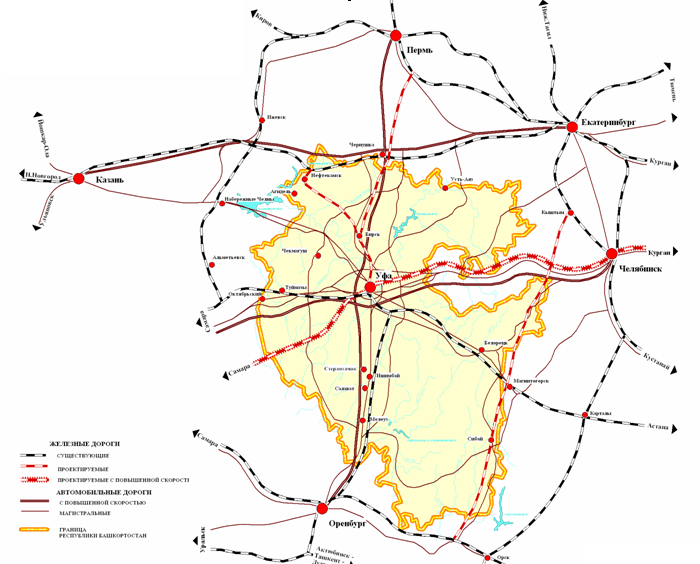 I.ОБЩИЕ ПОЛОЖЕНИЯПрограмма  комплексного  развития  транспортной  инфраструктуры поселения, городского округа - документ, устанавливающий перечень мероприятий по проектированию,  строительству,  реконструкции  объектов  транспортной инфраструктуры  местного  значения  поселения,  городского  округа, который предусмотрен также государственными и муниципальными программами, стратегией социально-экономического  развития  муниципального  образования  и  планом мероприятий  по  реализации  стратегии  социально-экономического  развития сельского поселения. Планом и программой комплексного социально экономического  развития  муниципального  образования,  инвестиционными программами субъектов естественных монополий в области транспорта.Программа комплексного развития транспортной инфраструктуры поселения, городского  округа  разрабатывается  и  утверждается  органами  местного самоуправления поселения, городского округа на основании утвержденного в порядке, установленном Градостроительным Кодексом РФ, генерального плана поселения, городского округа. Реализация программы, должна обеспечивать сбалансированное, перспективное развитие транспортной инфраструктуры поселения, городского округа в соответствии с потребностями  в  строительстве,  реконструкции  объектов  транспортной инфраструктуры местного значения. Обеспечение надежного и устойчивого обслуживания жителей сельского поселения Ильчимбетовский сельсовет транспортными услугами, снижение износа объектов транспортной инфраструктуры - одна из главных проблем, решение которой необходимо для повышения качества жизни жителей и обеспечения устойчивого развития поселения.Решение проблемы носит комплексный характер , а реализация мероприятий по улучшению  качества  транспортной  инфраструктуры  возможна  только  при взаимодействии органов власти всех уровней, а также концентрации финансовых, технических и научных ресурсов. Система  основных  мероприятий  Программы  определяет  приоритетные направления в сфере дорожного хозяйства на территории Поселения и предполагает реализацию следующих мероприятий:1. Мероприятия по содержанию автомобильных дорог общего пользования местного значения и искусственных сооружений на них. Реализация  мероприятий  позволит  выполнять  работы  по  содержанию автомобильных дорог и искусственных сооружений на них в соответствии с нормативными требованиями.2. Мероприятия по ремонту автомобильных дорог общего пользования местного значения и искусственных сооружений на них. Реализация  мероприятий  позволит  сохранить  протяженность  участков автомобильных дорог общего пользования местного значения, на которых показатели их транспортно эксплуатационного состояния соответствуют требованиям стандартов к эксплуатационным показателям автомобильных дорог.3. Мероприятия по капитальному ремонту автомобильных дорог общего пользования местного значения и искусственных сооружений на них.Реализация  мероприятий  позволит  сохранить  протяженность  участков автомобильных дорог общего пользования местного значения, на которых показатели их транспортно-эксплуатационного состояния соответствуют категории дороги.4. Мероприятия по научно-техническому сопровождению программы.Мероприятия по капитальному ремонту и ремонту будут определяться на основе результатов обследования автомобильных дорог общего пользования местного значения и искусственных сооружений на них.В ходе реализации Программы содержание мероприятий и их ресурсы обеспечения могут быть скорректированы в случае существенно изменившихся условий.Корректировка  Программы  производится  на  основании  предложений Правительства РБ, администрации сельского поселения Ильчимбетовский сельсовет.Администрация Поселения ежегодно с учетом выделяемых финансовых средств на реализацию Программы готовит предложения по корректировке целевых показателей, затрат по мероприятиям Программы, механизма ее реализации, состава участников Программы и вносит необходимые изменения в Программу.Программа комплексного развития транспортной инфраструктуры сельского поселения Ильчимбетовский сельсовет на 2019 - 2035 (далее по тексту Программа) подготовлена на основании:- Градостроительного кодекса РФ от 29 декабря 2004 №190 – ФЗ- Федерального закона от 29 декабря 2014года №456 – ФЗ «О внесении изменений в Градостроительный кодекс РФ и отдельные законные акты РФ» Федерального закона от 06 октября 2003 года № 131-ФЗ «Об общих принципах организации местного самоуправления в Российской Федерации»;-Федерального закона от 08.11.2007 № 257-ФЗ «Об автомобильных дорогах и о дорожной деятельности в Российской Федерации и о внесении изменений в отдельные законодательные акты Российской Федерации»;-Федерального закона от 09.02.2007 № 16-ФЗ «О транспортной безопасности»;- поручения Президента Российской Федерации от 17 марта 2011 года Пр-701;-постановление Правительства Российской Федерации от 25 декабря 2015 года Пр-N1440 «Об утверждении требований к программам комплексного развития транспортной инфраструктуры поселений, городских округов»-Приказа министерства транспорта Российской Федерации от 16.11.2012 № 402 «Об утверждении Классификации работ по капитальному ремонту, ремонту и содержанию автомобильных дорог»;- Генерального плана сельского поселения Ильчимбетовский сельсовет  муниципального района Туймазинский район РБ;Таким образом, Программа является инструментом реализации приоритетных направлений развития сельского поселения Ильчимбетовский сельсовет на долгосрочную перспективу, ориентирована на устойчивое развитие Поселения и соответствует государственной политике реформирования транспортной системы Российской Федерации.1.1.Основные понятия.В настоящей Программе используются следующие основные понятия:- автомобильная дорога — объект транспортной инфраструктуры, предназначенный для движения транспортных средств и включающий в себя земельные участки в границах полосы отвода автомобильной дороги и расположенные на них или под ними конструктивные элементы (дорожное полотно, дорожное покрытие и подобные элементы) и дорожные сооружения, являющиеся еѐ технологической частью, — защитные  дорожные  сооружения,  искусственные  дорожные  сооружения, производственные объекты, элементы обустройства автомобильных дорог;- защитные дорожные сооружения — сооружения, к которым относятся элементы озеленения, имеющие защитное значение; заборы; устройства, предназначенные для защиты автомобильных дорог от снежных лавин; шумозащитные и ветрозащитные устройства; подобные сооружения;- искусственные дорожные сооружения — сооружения, предназначенные для движения транспортных средств, пешеходов и прогона животных в местах пересечения автомобильных дорог иными автомобильными дорогами, водотоками, оврагами, в местах, которые являются препятствиями для такого движения, прогона (зимники, мосты, переправы по льду, путепроводы, трубопроводы, тоннели, эстакады, подобные сооружения);- производственные объекты — сооружения, используемые при капитальном ремонте, ремонте, содержании автомобильных дорог;- элементы обустройства автомобильных дорог — сооружения, к которым относятся дорожные знаки, дорожные ограждения, светофоры и другие устройства для регулирования дорожного движения, места отдыха, остановочные пункты, объекты, предназначенные для освещения автомобильных дорог, пешеходные дорожки, пункты весового и габаритного контроля транспортных средств, пункты взимания платы, стоянки (парковки) транспортных средств, сооружения, предназначенные для охраны автомобильных дорог и искусственных дорожных сооружений, тротуары, другие предназначенные для обеспечения дорожного движения, в том числе его безопасности, сооружения, за исключением объектов дорожного сервиса; дорожная деятельность — деятельность по проектированию, строительству, реконструкции, капитальному ремонту, ремонту и содержанию автомобильных дорог;- владелец автомобильных дорог — администрация муниципального района Туймазинский район Республики Башкортостан;- пользователи автомобильными дорогами — физические и юридические лица, использующие автомобильные дороги в качестве участников дорожного движения;- реконструкция автомобильной дороги — комплекс работ, при выполнении которых осуществляется изменение параметров автомобильной дороги, еѐ участков, ведущее к изменению класса и (или) категории автомобильной дороги либо влекущее за собой изменение границы полосы отвода автомобильной дороги;- капитальный ремонт автомобильной дороги — комплекс работ по замене и (или) восстановлению конструктивных элементов автомобильной дороги, дорожных сооружений и (или) их частей, выполнение которых осуществляется в пределах установленных допустимых значений и технических характеристик класса и категории автомобильной дороги и при выполнении которых затрагиваются конструктивные и иные характеристики надежности и безопасности автомобильной дороги и не изменяются границы полосы отвода автомобильной дороги;- ремонт автомобильной дороги — комплекс работ по восстановлению транспортно- эксплуатационных характеристик автомобильной дороги, при выполнении которых незатрагиваются конструктивные и иные характеристики надежности и безопасности автомобильной дороги;- содержание автомобильной дороги — комплекс работ по поддержанию надлежащего технического состояния автомобильной дороги, оценке еѐ технического состояния, а также по организации и обеспечению безопасности дорожного движения; Иные понятия и термины использованы в настоящей Программе в значениях, определенных Федеральным законом от 08.11.2007 N 257-ФЗ «Об автомобильных дорогах и о дорожной деятельности в Российской Федерации и о внесении изменений в отдельные законодательные акты Российской Федерации».Рисунок 1.1                                    Расположение в Туймазинском районе.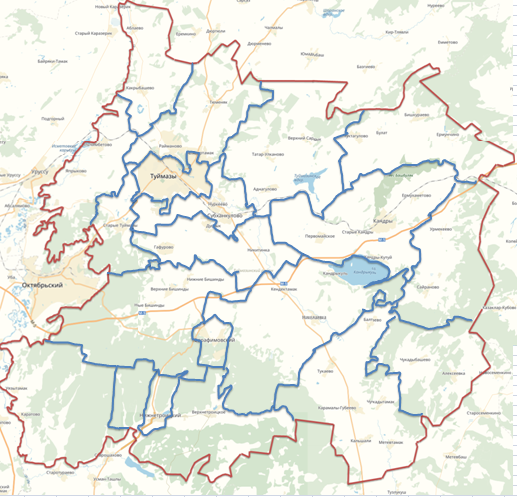 Таблица 1II. Характеристика существующего состояния транспортной инфраструктуры2.1. Положение сельского поселения Ильчимбетовский сельсовет муниципального района Туймазинский район в структуре пространственной организации РБ.Основными факторами, определяющими направления разработки Программы, являются:- тенденции социально-экономического развития поселения, характеризующиеся незначительным повышением численности населения, развитием рынка жилья, сфер обслуживания и промышленности;- состояние существующей системы транспортной инфраструктуры Территория сельского поселения Ильчимбетовский сельсовет входит в состав территории Туймазинский муниципального района РБ, расположена в юго-восточной его части.Муниципальное образование «сельского поселения Ильчимбетовский сельсовет» наделено статусом сельского поселения Законом Республики Башкортостан от 20 апреля 2005 года № 178-з «Об административно-территориальном устройстве Республики Башкортостан» определены принципы и порядок изменения административно-территориального устройства Республики Башкортостан, виды, порядок регистрации, учета административно-территориальных единиц и населенных пунктов республики и иные вопросы административно-территориального устройства Республики Башкортостан.Территория сельского поселения Ильчимбетовский сельсовет расположена в северо-западной части административного района. С севера территория ограничена землями Какрыбашевского сельского поселения, с запада – вдоль реки Ик с землями Республики Татарстан,  с северо-востока - землями Тюменяковского сельского поселения, с юго-востока   с юга - землями Старотуймазинского сельского поселения.Общая площадь сельского поселения Ильчимбетовский сельсовет составляет 10282га.Территорию  сельского поселения Ильчимбетовский сельсовет составляют  исторически сложившиеся земли населенных пунктов, прилегающие к ним земли общего пользования, территории традиционного природопользования населения Поселения, рекреационные земли, земли для развития Поселения.Территория сельского поселения Ильчимбетовский сельсовет включает в себя следующие категории земель:- земли лесного фонда (295,4 га)- земли сельскохозяйственного назначения (9824,5 га)- земли водного фонда (38,9 га)- земли населенных пунктов (866,0 га)- земли промышленности и иного специального назначения (164,4 га)- земли нового строительства (702,7 га).Данная категория земель представлена:а) землями транспорта:- земельный отвод автомобильной дороги (20,6 га);- прочие земельные участки, используемые для автомобильных подъездов, местных автодорог и т.д. (га);б) землями энергетики:- земли под опорами линий электропередачи (0,1 га).В состав поселения входят территории 6 населенных пунктов:                                                                                          Таблица №2Современная планировочная ситуация сельского поселения Ильчимбетовский сельсовет сформировалась на основе ряда факторов: географического положения поселения, природных  условий  и  ресурсов,  хозяйственной  деятельности,  исторически сложившейся системы расселения.Планировочный каркас территории сельского поселения Ильчимбетовский сельсовет создают автодороги межмуниципального и местного значения. Для планировочной организации территории сельского поселения вывод о выгодном размещении в перспективе дает основание для утверждения об устойчивой инвестиционной привлекательности, возможности формирования зон планируемого размещения объектов республиканского, районного и местного значения.Центральной части поселения преимущественно расположены земли лесного фонда.Стоит отметить, что в границы населенных пунктов за последние годы внесены ряд земельных участков сельскохозяйственного назначения под комплексную жилую застройку. Данные участки внесены в государственный кадастр недвижимости с видом использования для индивидуальной жилой застройки или для смешанной малоэтажной застройки.Следует  отметить,  что  для  каждого  населенного  пункта  существует установленная, но не утвержденная юридически граница населенного пункта.Освоенные под жилищное строительство территории в отдельных случаях выходят за эти  границы,  располагаясь  на  землях сельскохозяйственного назначения.Совершенствование  административно-территориальной  схемы  учитывает перспективы развития конкретных населенных пунктов, в связи с чем разработана классификация населенных пунктов, которая предусматривает три типа территории: развиваемые, сохраняемые и малоперспективные.Развиваемые населенные пункты – в основном крупные и средние населенные пункты, имеющие базу для дальнейшего экономического развития. Развитие градообразующей базы за счет развития производств (переработки полезных ископаемых, производства готовой продукции, сельскохозяйственное производство и деревообработка, стройиндустрия, социально-культурное и бытовое обслуживание и др.) при стабилизации и снижении числа занятых в сельском хозяйстве, в большинстве случаев, должно вести к стабилизации и росту численности населения в развиваемых населенных пунктах. Здесь же в приоритетном порядке должны развиваться центры социального и культурного обслуживания населения, жилищное строительство. Также для этих населенных пунктов может быть целесообразно выделение территории резерва для развития поселений.Сохраняемые населенные пункты. Их градообразующая база, в основном, должна стабилизироваться или даже уменьшаться, в связи со стабилизацией и снижением занятых в сельском хозяйстве. Поэтому численность населения по этим населенным пунктам, в большинстве случаев, также может уменьшаться. Основные мероприятия по развитию сохраняемых населенных пунктов те же, что и по развиваемым населенным пунктам, но главный упор должен делаться на реконструкцию и в значительно меньшей степени на новое строительство.Малоперспективные населенные пункты- это те малонаселенные пункты, к которым  не  обеспечивается  транспортная  доступность,  не  обеспечивается своевременное и качественное оказание социальных услуг, жилой фонд имеет высокую степень износа, а в числе жителей преобладают граждане пожилого возраста, не имеющие попечения со стороны родственников.Затраты на инфраструктурное обеспечение удаленных малонаселенных мест существенно превышают экономический эффект от использования территории, а также  отсутствуют  реальные  перспективы  использования  этой  территории, наблюдается отрицательная демографическая динамика и ухудшается социальное положение местного населения. Предлагается принять решения о переселении жителей с последующей ликвидацией этих населенных мест, чтобы избежать фактов заселения асоциальными жителями. В качестве альтернативы могут разрабатываться специальные программы по возрождению конкретного населенного пункта, включая разработку экономического (инвестиционного) проекта. В рамках этой программы предлагается  развитие  подобных  малонаселенных  пунктов  как  территорий альтернативных  видов  сельскохозяйственного  производства,  переработки органических отходов производства, рекреации и этнотуризма, и т.п.Выбор пути развития конкретного населенного пункта определяется, исходя из его принадлежности к конкретной функциональной зоне. При этом имеющиеся населенные пункты получают новый импульс к развитию, их жители (как местные, так и «переселенцы») – новые рабочие места.Классификация населенных пунктовпо перспективе развития сельского поселения Ильчимбетовский сельсовет.Таблица №3Примечание: показатели приведены по данным администрацииСело Ильчимбетово является административным центром поселения, расположено в 10 км от административного центра г. Туймазы.Основная часть застроенной территории населенного пункта представляет собой компактное жилое образование с ортогональной сеткой улиц и ярко выраженным общественным центром.Основной планировочной осью является улица Школьная, вдоль которой расположены  основные  объекты  социальной  инфраструктуры,  такие  как: администрация, почтовое отделение, библиотека, школа, магазин. Эти объекты образуют общественный центр деревни.Северная часть населенного пункта не застроена, земельные участки поставлены на кадастровый учет с видом использования для индивидуальной жилой застройки.2.2. Социально-экономическая характеристика сельского поселения Ильчимбетовский сельсовет муниципального района Туймазинский район РБ.Одним из показателей экономического развития является численность населения. Изменение численности населения служит индикатором уровня жизни в Поселении, привлекательности территории для проживания, осуществления деятельности.Туймазинский район называют «западными воротами» Республики Башкортостан. Он граничит с Шаранским, Буздякским, Белебеевским и Ермекеевским районами Башкортостана, на западе- с Татарстаном. На территории Туймазинского района и города Туймазы согласно территориально-административному  преобразованию функционирует 19 муниципальных образований, из них 18- сельских, 1 – городское.Район расположен в центре Бугульминско- Белебеевской возвышенности, богат нефтью, песчаниками, залежами гипса, агрономическими рудами. Территория по низовью реки Усень относится к Предуральской степи с типовыми черноземами, здесь имеются значительные площади широколиственных лесов из липы, клена и дуба, на юго- востоке произрастают березовые и осиновые леса. Общая площадь лесов составляет 26,5% территории района.Туймазинский район  располагает  многопрофильным  промышленным  и сельскохозяйственным потенциалом. Экономику района представляют 5484 предприятий, организаций, индивидуальных предпринимателей, в том числе по видам деятельности:Обрабатывающие производства – 477 предприятий, Добыча полезных ископаемых – 9 предприятий,Производство и распределение электроэнергии, газа и воды - 12 предприятий,Сельское хозяйство, охота и лесное хозяйство – 418 предприятий,Оптовая и розничная торговля, ремонт автотранспортных средств, мотоциклов, бытовых изделий и предметов личного пользования – 2615 предприятий,Строительство – 297 предприятий,Транспорт и связь – 305 предприятий,Образование -170 организаций,Здравоохранение – 61 организация,Рыболовство, рыбоводство – 8 предприятий,Прочие – 1112 предприятий.По территории Туймазинского района проходят железная дорога Москва- Челябинск, автотрассы республиканского подчинения. Район пересекает федеральная автомагистраль Москва- Челябинск. В муниципальном районе Туймазинский район развиты пути сообщения, обеспечивающие связь с общей транспортной сетью республики. В настоящее время городские и пассажирские перевозки осуществляет Туймазинское АТП-филиал ГУП «Башавтотранс» и 13 индивидуальных предпринимателей. На обслуживании находится 6 городских, 17 пригородных и 3 междугородних маршрута.  Все крупные населенные пункты района (с численностью более 100 чел.) охвачены пассажирскими перевозками. Самыми отдаленными являются пункты: Сайраново (57км), Ермунчино (63км), Имян – Купер (60км), Сардык (46км), Нижнетроицкий (43км), Метевтамак (49км), Кандры-Куль (41км).Численность населения сельского поселения Ильчимбетовский сельсовет по состоянию на 01.01.2018 года составила 2217 человек или 3,4 % населения Туймазинский муниципального района. Основная часть населения проживает в с.Бишкураево и с. Туктагулово. Численность населения в разрезе населенных пунктов представлена в таблице №4.Численность населения сельского поселения Ильчимбетовский сельсоветв разрезе населенных пунктов на начало 2018 года.      Таблица№4За период 2010-2017 года наблюдается естественный прирост, связанный с повышением рождаемости, рождаются дети как в молодых семьях, так и в семьях, где уже имеются дети.Возрастная структура населениясельского поселения Ильчимбетовский сельсовет на начало 2018 года.Таблица№5        Возрастная структура населения характеризуется средней долей населения в трудоспособном возрасте и достаточно низкой долей лиц старше трудоспособного возраста. Таким образом, на сегодняшний день возрастная структура населения сельского поселения Ильчимбетовский сельсовет имеет определенный демографический потенциал на перспективу в лице относительного большого удельного веса лиц трудоспособного возраста.Учитывая проведенный анализ прогнозов демографического развития сельского поселения, наиболее вероятным рассматривается сценарий увеличения численности населения.Для достижения целей Программы принимается условие, при котором численность жителей и хозяйствующих субъектов имеет тенденцию роста.2.3 Труд и занятостьТрудовая структура населения отражает основные группы трудовых ресурсов, в числе которых учитываются: трудоспособное население в трудоспособном возрасте, занятые в экономике лица старше трудоспособного возраста и подростки до 16 лет. Лица старше и моложе трудоспособного возраста составляют небольшую часть трудовых ресурсов, с другой стороны часть населения в трудоспособном возрасте составляет учащаяся молодежь и инвалиды трудоспособного возраста, небольшие контингенты других категорий. Развитие промышленных производств  сельского поселения Ильчимбетовский сельсовет практически отсутствует. Большая часть учреждений и организаций сельского поселения в статистической отчетности представлены непромышленными видами деятельности.По состоянию на 01.01.2018 год на территории сельского поселения Ильчимбетовский сельсовет на предприятиях и в организациях различных видов собственности работают порядка 215 человек (19 % от общего числа трудоспособного населения). Уровень безработицы составлял 0,6% от количества трудоспособного населения.Бюджетная  сфера  представлена  работниками  служб  муниципального управления, системы среднего образования, учреждений социально-культурного назначения. Большая часть работает в учреждениях социальной сферы - образовании, культуре, здравоохранении, а также в организациях, предоставляющих жилищно-коммунальные услуги.Прочее трудоспособное население занято в личных подсобных хозяйствах, часть трудоспособного населения занята на предприятиях и в организациях города Туймазы.Поселение имеет возможности для сбора дикоросов, однако размеры запасов дикоросов на территории поселения не определены. Заготовка ягод, грибов носит стихийный характер.Список предприятий, организаций и индивидуальныхпредпринимателей сельского поселения Таблица№6Сохранение и наращивание профессионально - кадрового потенциала территории - это обеспечение возможности ее дальнейшего развития. Прежде всего нужно преодолеть сложившуюся диспропорцию в предложении и спросе на рабочую силу. Необходимо ориентировать сегодняшних старшеклассников к развитию  предпринимательских  качеств  и  навыков самозанятости. Это может быть реализовано только в тесной взаимосвязи с профессионально-образовательными учебными заведениями, службой занятости.Необходима взвешенная социальная политика, создающая условия, чтобы каждый трудоспособный гражданин мог работать и зарабатывать независимо от сферы деятельности, не рассчитывая на социальную помощь, которая порождает иждивенческое настроение и нежелание работать.2.4. Характеристика функционирования и показатели работы транспортной инфраструктуры по видам транспорта, имеющегося на территории поселения.Развитие транспортной системы сельского поселения Ильчимбетовский сельсовет  является необходимым условием улучшения качества жизни жителей в поселении.Транспортная инфраструктура сельского поселения Ильчимбетовский сельсовет является составляющей инфраструктуры муниципального района Туймазинский район  РБ, что обеспечивает конституционные гарантии граждан на свободу передвижения и делает возможным свободное перемещение товаров и услуг.Наличием  и  состоянием  сети  автомобильных  дорог  определяется территориальная целостность и единство экономического пространства. Недооценка проблемы несоответствия состояния дорог и инфраструктуры местного значения социально-экономическим потребностям общества является одной из причин экономических трудностей и негативных социальных процессов.Транспортную инфраструктуру поселения образуют линии, сооружения и устройства  городского,  пригородного,  внешнего  транспорта.  Основными структурными элементами транспортной инфраструктуры поселения являются: сеть улиц и дорог и сопряженная с ней сеть пассажирского транспорта.Внешние транспортно-экономические связи сельского поселения Ильчимбетовский сельсовет с другими регионами осуществляются одним видом транспорта: автомобильным.Железнодорожный транспорт - В настоящее время на территории сельского поселения Ильчимбетовский сельсовет  проходит 5,804 км Куйбышевской железной дороги в границах сельсовета.  Существующий пассажирский железнодорожный вокзал находится в городе Туймазы. Население  сельского поселения Ильчимбетовский сельсовет добирается  до железнодорожного вокзала общественным транспортом с пересадкой на автовокзале в г.Туймазы.Водный транспорт – не осуществляется.Воздушные перевозки - не осуществляются.2.5 Характеристика сети дорог поселения, оценка качества содержания дорог.Автомобильные дороги являются важнейшей составной частью транспортной инфраструктуры сельского поселения Ильчимбетовский сельсовет. Они связывают территорию поселения с соседними территориями, населенные пункты поселения с районным центром, обеспечивают жизнедеятельность всех населенных пунктов поселения, во многом определяют возможности развития поселения, по ним осуществляются автомобильные перевозки грузов и пассажиров. От уровня развития сети автомобильных дорог во многом зависит решение задач достижения устойчивого экономического роста поселения, повышения конкурентоспособности местных производителей и улучшения качества жизни населения.К автомобильным дорогам общего пользования местного значения относятся муниципальные дороги, улично-дорожная сеть и объекты дорожной инфраструктуры, расположенные в границах сельского поселения, находящиеся в муниципальной собственности сельского поселения.Развитие экономики поселения во многом определяется эффективностью функционирования автомобильного транспорта, которая зависит от уровня развития и состояния сети автомобильных дорог общего пользования местного значения.Недостаточный уровень развития дорожной сети приводит к значительным потерям экономики и населения поселения, является одним из наиболее существенных ограничений  темпов  роста  социально-экономического  развития  сельского поселения Ильчимбетовский сельсовет, поэтому совершенствование сети автомобильных дорог общего пользования местного значения важно для поселения. Это в будущем позволит обеспечить приток трудовых ресурсов, развитие производства, а это в свою очередь приведет к экономическому росту поселения.Автомобильные дороги подвержены влиянию природной окружающей среды, хозяйственной деятельности человека и постоянному воздействию транспортных средств, в результате чего меняется технико-эксплуатационное состояние дорог. Состояние сети дорог определяется своевременностью, полнотой и качеством выполнения работ по содержанию, ремонту и капитальному ремонту и зависит напрямую от объемов финансирования и стратегии распределения финансовых ресурсов в условиях их ограниченных объемов.В условиях, когда объем инвестиций в дорожный комплекс является явно недостаточным, а рост уровня автомобилизации значительно опережает темпы роста развития дорожной сети, на первый план выходят работы по содержанию и эксплуатации дорог. При выполнении текущего ремонта используются современные технологии с использование специализированных звеньев машин и механизмов, позволяющих сократить ручной труд и обеспечить высокое качество выполняемых работ. При этом текущий ремонт в отличие от капитального, не решает задач, связанных с повышением качества дорожного покрытия - характеристик ровности, шероховатости, прочности и т.д. Недофинансирование дорожной отрасли, в условиях постоянного роста интенсивности движения, изменения состава движения в сторону увеличения грузоподъемности транспортных средств, приводит к несоблюдению межремонтных сроков, накоплению количества участков недоремонта. Учитывая вышеизложенное, в условиях ограниченных финансовых средств стоит задача их оптимального использования с целью максимально возможного снижения количества проблемных участков автомобильных дорог и сооружений на них. Применение программно-целевого метода в развитии автомобильных дорог общего пользования местного значения сельского поселения Ильчимбетовский сельсовет позволит системно направлять средства на решение неотложных проблем дорожной отрасли в условиях ограниченных финансовых ресурсов.В связи с недостаточностью финансирования расходов на дорожное хозяйство в бюджете  сельского поселения Ильчимбетовский сельсовет эксплуатационное  состояние значительной  части  улиц  поселения  по  отдельным  параметрам  перестало соответствовать требованиям нормативных документов и технических регламентов. Возросли материальные затраты на содержание улично-дорожной сети в связи с необходимостью проведения значительного объема работ по ямочному ремонту дорожного покрытия улиц.В настоящее время на территории сельского поселения Ильчимбетовский сельсовет находится 25,071 км автомобильных дорог общего пользования местного значения.Перечень дорог местного значения утвержден постановлением администрации сельского поселения Ильчимбетовский сельсовет от ______ года № ____ «О перечне автомобильных дорог общего пользования регионального и межмуниципального значения, относящихся к государственной собственности Республики Башкортостан»Классификация автомобильных дорог общего пользования местного значения поселения и их отнесение к категориям автомобильных дорог (первой, второй, третьей, четвертой, пятой категориям) осуществляются в зависимости от транспортно- эксплуатационных характеристик и потребительских свойств автомобильных дорог в порядке, установленном Правительством Российской Федерации. Основные местные автомобильные дороги выполняют связующие функции между улицами и отдельными объектами населенных пунктов сельского поселения Ильчимбетовский сельсовет. В соответствии с ГОСТ Р52398 «Классификация автомобильных дорог, основные параметры и требования» дороги общего пользования поселения относятся к классу автомобильных дорог «Дорога обычного типа (не скоростная дорога)» с категорией V. Для V категории предусматривается количество полос – 1, ширина полосы 4,5 метра, разделительная полоса не требуется, допускается пересечение в одном уровне с автомобильными дорогами, велосипедными и пешеходными дорожками, с железными дорогами и допускается доступ на дорогу с примыканием в одном уровне.Автомобильные  дороги  местного  значения  поселения  имеют идентификационные номера, которые присвоены администрацией сельского поселения Ильчимбетовский сельсовет  в соответствии с «Правилами присвоения автомобильным дорогам идентификационных номеров.Перечень муниципальных автомобильных дорог и искусственных сооружений с указанием класса дороги и ее идентификационного номера указан в таблице № 7 По состоянию на 1 января 2018г. доля автомобильных дорог, соответствующих нормативным  и  допустимым  требованиям  к  транспортно-эксплуатационным показателям, составляла 40,10 %  или 14,202 км. К концу 2019 г. после проведения плановых мероприятий по ремонту доля автомобильных дорог, соответствующих нормативным и допустимым требованиям к транспортно-эксплуатационным показателям, составила 45 % или 15,94 км.Переченьавтодорог общего пользования в пределах населенных пунктовТаблица 7Технический паспорт дороги является документом технического состояния дорог и дорожных сооружений. Определяет фактическое состояние автомобильной дороги на протяжении   всего срока ее службы. И служит для осуществления, полномочий органами местного самоуправления для обеспечения безопасности дорожного движения и осуществления  дорожной деятельности.Улично-дорожная сеть внутри населенных пунктов, как правило, не благоустроена, исключая те еѐ участки, по которым проходят автодороги местного значения. Бесхозяйные автомобильные дороги общего пользования местного значения инвентаризируются и ставятся на обслуживание. На сегодняшний день бесхозяйные автомобильные дороги в населенных пунктах Поселения имеются в с. Япрыково, ул. Лесопарковая 0,3 км.Показатели существующей улично-дорожной сетив границах населенных пунктовТаблица 82.6 Анализ состава парка транспортных средств и уровня автомобилизации в поселении, обеспеченность парковками.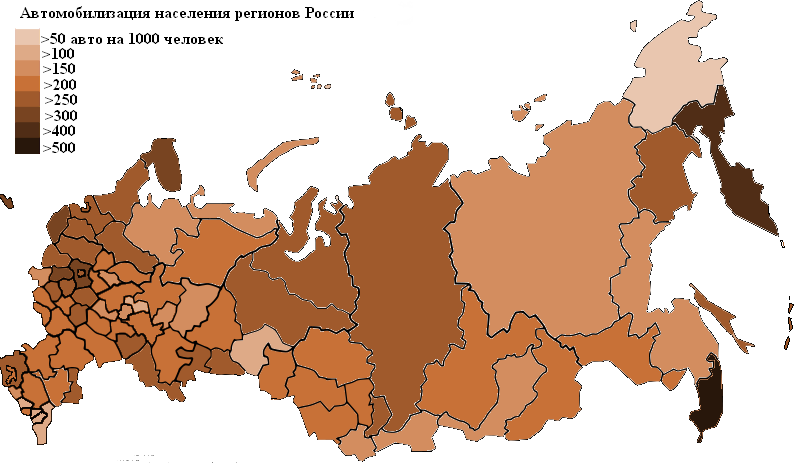 Наиболее высокий уровень автомобилизации в России в 1970 — 2002 годы сохраняла Москва с 256 автомобилями на 1000 человек (2002). По оценкам аналитического центра «Альфа Страхование» к 2011 году:первое место занял Приморский край с 580 автомобилями на 1000 человек, Москва опустилась на восьмое место, пропустив вперёд также Камчатский край (428), Калужскую (347), Мурманскую (326), Псковскую (312), Калининградскую (309), Московскую области (307 авто/1000 чел.).В Башкортостане стабильно растет уровень "автомобилизации" жителей. По данным Территориального органа Федеральной службы государственной статистики по РБ, населению республики принадлежит 95 процентов парка легковых автомобилей. Обеспеченность населения собственными легковыми автомобилями в расчете на 1000 жителей увеличилась за прошлый год со 180 до 189.                                                  Автомобилизация населения                     Таблица 9Автомобилизация поселения (420 единиц/1000человек  в 2016году) оценивается высокое (при уровне автомобилизации в Российской Федерации 317 единиц на 1000 человек), что обусловлено наличием автобусного сообщения с районным и областным центром. Грузовой транспорт в основном представлен сельскохозяйственной техникой. В основе формирования улично-дорожной сети населенных пунктов лежат: основная улица, второстепенные улицы, проезды, хозяйственные проезды.Автомобильный парк сельского поселения преимущественно состоит из легковых автомобилей, принадлежащих частным лицам. Детальная информация видов транспорта отсутствует. За период 2013-2017 годы отмечается рост транспортных средств рост и уровня автомобилизации населения. Хранение транспортных средств осуществляется на придомовых территориях. Парковочные места имеются у всех объектов социальной инфраструктуры и у административных зданий хозяйствующих организаций.      По данным Администрации сельского поселения Ильчимбетовский сельсовет на территории сельского поселения зарегистрировано:Таблица 10В качестве основного вида общественного пассажирского транспорта, обслуживающего население сельского поселения, принято -  автомобильным.На расчетный срок проектом предлагается создание единой транспортной системы между населенными пунктами и районным центром.2.7. Характеристика работы транспортных средств общего пользования, включая анализ пассажиропотока.Пассажирский  транспорт  является  важнейшим  элементом  сферы обслуживания населения, без которого невозможно нормальное функционирование общества. Он призван удовлетворять потребности населения в передвижениях, вызванные производственными, бытовыми, культурными связямиНа территории сельского поселения Ильчимбетовский сельсовет автобусное пассажирское сообщение имеется в количестве 3 рейсов ежедневно. Таблица 11В сельском поселении Ильчимбетовский сельсовет наблюдается изменение интенсивности пассажиропотока в зависимости от времени года. Сезонная неравномерность выражается в увеличении пассажиропотока в летний период года и относится на счет поездок с рекреационными целями. Для доставки детей из отдаленных населенных пунктов Поселения в учебное образовательное учреждение организован школьный автобус.Школьный автобус осуществляет перевозку детей в количестве 7 чел. Из следующих населенных пунктов: д.Байракатуба.Автотранспортное предприятие на территории сельского поселения Ильчимбетовский сельсовет отсутствует.2.8. Характеристика условий не моторизированного передвижения.Для передвижения пешеходов предусмотрены тротуары преимущественно в грунтовом исполнении. В местах пересечения тротуаров с проезжей частью оборудованы нерегулируемые пешеходные переходы. Специализированные дорожки для велосипедного передвижения на территории поселения не предусмотрены. Движение велосипедистов осуществляется в соответствии с требованиями ПДД по дорогам общего пользования. К недостаткам улично-дорожной сети сельского поселения Ильчимбетовский сельсовет можно отнести следующее:- отсутствует четкая дифференциация улично-дорожной сети по категориям согласно требований СНиП 2.07.01-89*;- некоторая часть улично-дорожной сети населенного пункта находится в неудовлетворительном состоянии и не имеет твердого покрытия;- пешеходное движение происходит по проезжим частям улиц, что приводит к возникновению ДТП на улицах села.Состояние автодорог пролегающих по территории сельского поселения Ильчимбетовский сельсовет оценивается как удовлетворительное.2.9. Характеристика движения грузовых транспортных средств, оценкаработы транспортных средств коммунальных и дорожных служб,состояние инфраструктуры для данных транспортных средств.Грузовые транспортные средства, принадлежащие собственникам всех видов собственности на территории поселения, составляют  14 единицы, что составляет 1,4 % от общего количество автомобилей в поселении. Основная часть перевозимых грузов сельскохозяйственного назначения перевозится привлеченным транспортом.Коммунальные  службы  сельского поселения Ильчимбетовский сельсовет своих транспортных средств не имеют. При использовании спецтехники для содержания автомобильных  дорог  общего  пользования  местного  значения  заключаются Муниципальные контракты.Для прохождения техническое обслуживание автотранспорта собственной производственно-технической базы, оборудования и персонала в Поселении нет.2.10. Анализ уровня безопасности дорожного движения.Транспорт является источником опасности не только для пассажиров, но и для населения, проживающего в зонах транспортных автомагистралей, железнодорожных путей, поскольку по ним транспортируются легковоспламеняющиеся, химические, горючие, взрывоопасные и другие вещества. Аварии на автомобильном транспорте при перевозке опасных грузов с выбросом (выливом) опасных химических веществ, взрывом горючих жидкостей и сжиженных газов возможны в той части поселения, где проходит автомобильная дорога регионального значения.Из всех источников опасности на автомобильном транспорте большую угрозу для населения представляют дорожно-транспортные происшествия. Основная часть происшествий происходит из-за нарушения правил дорожного движения, превышения скоростного режима и неудовлетворительного качества дорожных покрытий.Крупными авариями на автотранспорте могут быть дорожно-транспортные аварии с участием пассажирских автобусов с числом пострадавших и погибших от 10 до 100 человек.Ситуация, связанная с аварийностью на транспорте, неизменно сохраняет актуальность в связи с несоответствием дорожно-транспортной инфраструктуры потребностям участников дорожного движения, их низко дисциплиной, а также недостаточной эффективностью, функционирования системы обеспечения безопасности дорожного движения. В настоящее время решение проблемы обеспечения безопасности дорожного движения является одной из важнейших задач. Для эффективного решения проблем, связанных с дорожно-транспортной аварийностью, непрерывно обеспечивать системный подход к реализации мероприятий по повышению безопасности дорожного движения.                                                     Журнал учета ДТП                                          Таблица 12ГИБДД по РБ привело статистику ДТП за 2016 год. По сравнению с предыдущими годами, снижается как количество аварий, так и количество погибших и пострадавших.В частности, сообщается, что в 4545 зарегистрированных ДТП погибли 516 и пострадали 5849 человек. По вине водителей произошло 3 955 аварий, в 598 других ДТП виновными стали пешеходы. Почти каждое второе ДТП, а всего их 2019, - столкновение автомобилей. Треть аварий - наезды на пешеходов (1271 ДТП). Аварий с опрокидыванием зарегистрировано 461, с наездами на препятствия –212. Самыми тяжкими авариями стали ДТП с опрокидыванием – в среднем 13 погибших на 100 пострадавших.По вине пьяных водителей произошли 412 аварий, в которых погибли 81 и получили ранения 561 человек. Всего за год были задержаны более 32 тысяч пьяных водителей.В 466 авариях с участием несовершеннолетних погибли 13 и получили ранения 497 несовершеннолетних участников дорожного движения.Причиной более 1600 ДТП стало неудовлетворительное состояния улиц и дорог. В этих авариях погибли 221 и получили ранения 2 247 человек.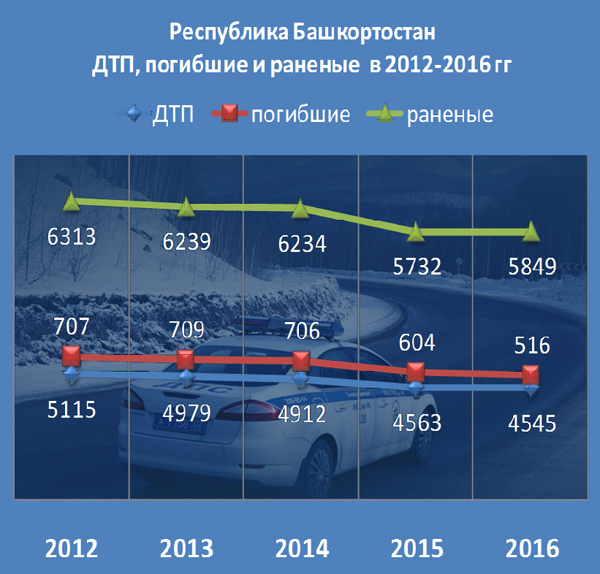 Несмотря на то, что на сегодняшний день на территории сельского поселения Ильчимбетовский сельсовет дорожно-транспортных происшествий не зафиксировано, в перспективе  из-за  неудовлетворительного  состояния  автомобильных  дорог, увеличения количества личного автотранспорта у жителей и несовершенства технических средств организации дорожного движения возможно ухудшение ситуации .Основными причинами совершения ДТП с тяжкими последствиями,  по данным Государственной  инспекции безопасности дорожного движения РБ, являются:несоответствие скорости движения конкретным дорожным условиям;нарушение скоростного режима; нарушение правил обгона; нарушение правил дорожного движения пешеходами.Одним из важных технических средств организации дорожного движения являются дорожные знаки, информационные указатели, предназначенные для информирования об условиях и режимах движения водителей и пешеходов. Качественное изготовление дорожных знаков, правильная их расстановка в необходимом объеме и информативность оказывают значительное влияние на снижение количества дорожно-транспортных происшествий и в целом повышают комфортабельность движения.В рамках реализации Программы  сельского поселения Ильчимбетовский сельсовет на аварийно-опасных участках необходимо устанавливать дорожные знаки согласно выданных предписаний органами надзора. Схема установки новых дорожных знаков, форма, цвета раскраски приняты в соответствии ГОСТ Р 52289-2004 «Правила применения дорожных знаков, разметки, светофоров, дорожных ограждений и направляющих устройств»В связи с рисками ухудшения обстановки с аварийностью и наличием проблемы обеспечения безопасности дорожного движения требуются выработка и реализация долгосрочной стратегии, координация усилий всех заинтересованных служб и населения, органов местного самоуправления.С целью снижения остроты создавшейся проблемы применение программно- целевого метода позволит добиться:- координации деятельности органов местного самоуправления в области обеспечения безопасности дорожного движения;- реализации комплекса мероприятий, в том числе профилактического характера,  по  снижению  числа  дорожно-транспортных  происшествий  с пострадавшими, обусловленных дорожными условиями, а также снижению числа погибших в результате ДТП.Для эффективного решения проблем с дорожно-транспортной аварийностью и обеспечения снижения ее показателей необходимы продолжение системной реализации мероприятий по повышению безопасности дорожного движения и их обеспеченность финансовыми ресурсами.С учетом изложенного, можно сделать вывод об актуальности и обоснованной необходимости продолжения работы в области обеспечения безопасности дорожного движения в рамках Программы.Реализация Программы позволит:- установить необходимые виды и объемы дорожных работ,- обеспечить безопасность дорожного движения;- сформировать расходные обязательства по задачам, сконцентрировав финансовые ресурсы на реализации приоритетных задач.2.11. Оценка уровня негативного воздействия транспортной инфраструктуры на окружающую среду, безопасность и здоровье человека.Транспортный комплекс, в частности в России, включающий в себя автомобильный, морской, внутренний водный, железнодорожный и авиационный виды транспорта. Один из крупнейших загрязнителей атмосферного воздух его влияние на окружающую среду выражается, в основном, в выбросах в атмосферу токсинов с отработавшими газами транспортных двигателей и вредных веществ от стационарных источников, а также в загрязнении поверхностных водных объектов, образовании твердых отходов и воздействии транспортных шумов.К главным источникам загрязнения окружающей среды и потребителям энергоресурсов относятся автомобильный транспорт и инфраструктура автотранспортного комплекса.Загрязняющие выбросы в атмосферу от автомобилей по объему более чем на порядок превосходят выбросы от железнодорожных транспортных средств. Далее идут (в порядке убывания) воздушный транспорт, морской и внутренний водный. Несоответствие транспортных средств экологическим требованиям, продолжающееся увеличение транспортных потоков, неудовлетворительное состояние автомобильных дорог - все это приводит к постоянному ухудшению экологической обстановки.Загрязнение атмосферы. Выброс в воздух дыма и газообразных загрязняющих веществ (диоксин азота и серы, озон) приводят не только к загрязнению атмосферы, но и к вредным проявлениям для здоровья, особенно к респираторным аллергическим заболеваниям.Воздействие на человека:Шум в определённых условиях может оказывать значительное влияние на здоровье и поведение человека. Шум может вызывать раздражение и агрессию, артериальную гипертензию (повышение артериального давления), тиннитус (шум в ушах), потерю слуха.Наибольшее раздражение вызывает шум в диапазоне частот 3000÷5000 Гц.Хроническая подверженность шуму на уровне более 90 дБ может привести к потере слуха.При шуме на уровне более 110 дБ у человека возникает звуковое опьянение, по субъективным ощущениям аналогичное алкогольному или наркотическому.При шуме на уровне 145 дБ у человека происходит разрыв барабанных перепонок.Женщины менее устойчивы к сильному шуму, чем мужчины. Кроме того, восприимчивость к шуму зависит также от возраста, темперамента, состояния здоровья, окружающих условий и т.д.Дискомфорт вызывает не только шумовое загрязнение, но и полное отсутствие шума. Более того, звуки определённой силы повышают работоспособность и стимулируют процесс мышления (в особенности процесс счёта) и, наоборот, при полном отсутствии шумов человек теряет работоспособность и испытывает стресс. Наиболее оптимальными для человеческого уха являются естественные шумы: шелест листьев, журчание воды, пение птиц. Индустриальные шумы любой мощности не способствуют улучшению самочувствия. Шум от автомобильного транспорта способен вызывать головные боли.Главный компонент выхлопов двигателей внутреннего сгорания (кроме шума) - окись углерода (угарный газ) – опасен для человека, животных, вызывает отравление различной степени в зависимости от концентрации. При взаимодействии выбросов автомобилей и смесей загрязняющих веществ в воздухе могут образоваться новые вещества, более агрессивные. На прилегающих территориях к автомобильным дорогам вода, почва и растительность является носителями ряда канцерогенных веществ. Недопустимо выращивание здесь овощей, фруктов и скармливание травы животным.Одним из направлений в работе по снижению негативного влияния автотранспорта на загрязнение окружающей среды является дальнейшее расширение использования  альтернативного  топлива  –  сжатого  и  сжиженного газа, благоустройство дорог, контроль работы двигателей.Учитывая сложившуюся планировочную структуру сельского поселения и характер дорожно-транспортной сети, проходит дорога межмуниципального значения вблизи  жилой застройки, можно сделать вывод  об удовлетворительной экологической ситуации в части воздействия транспортно инфраструктуры на окружающую среду, безопасность и здоровье человека.Таблица 13Существующую транспортную сеть сельского поселения представляют следующие категории дорог:1. Автодороги межмуниципального значения связывают районные центры между собой, с автодорогами регионального значения и далее со столицей республики. Протяженность по сельскому поселению составляет 11,63 км, из них 11,63 км дорог с твердым асфальтобетонным покрытием.2. Автодороги местного значения связывают сельские населенные пункты между собой, с автодорогами межмуниципального и регионального значений и далее с районным центром. Протяженность автодорог 6,7 км, из них 0 км с усовершенствованным покрытием.Транспортный каркас сельского поселения не претерпит значительных изменений. Учитывая сложившуюся транспортную сеть и ранее разработанную градостроительную документацию, в проекте предлагается следующая транспортная схема автомобильных дорог на территории сельского поселения.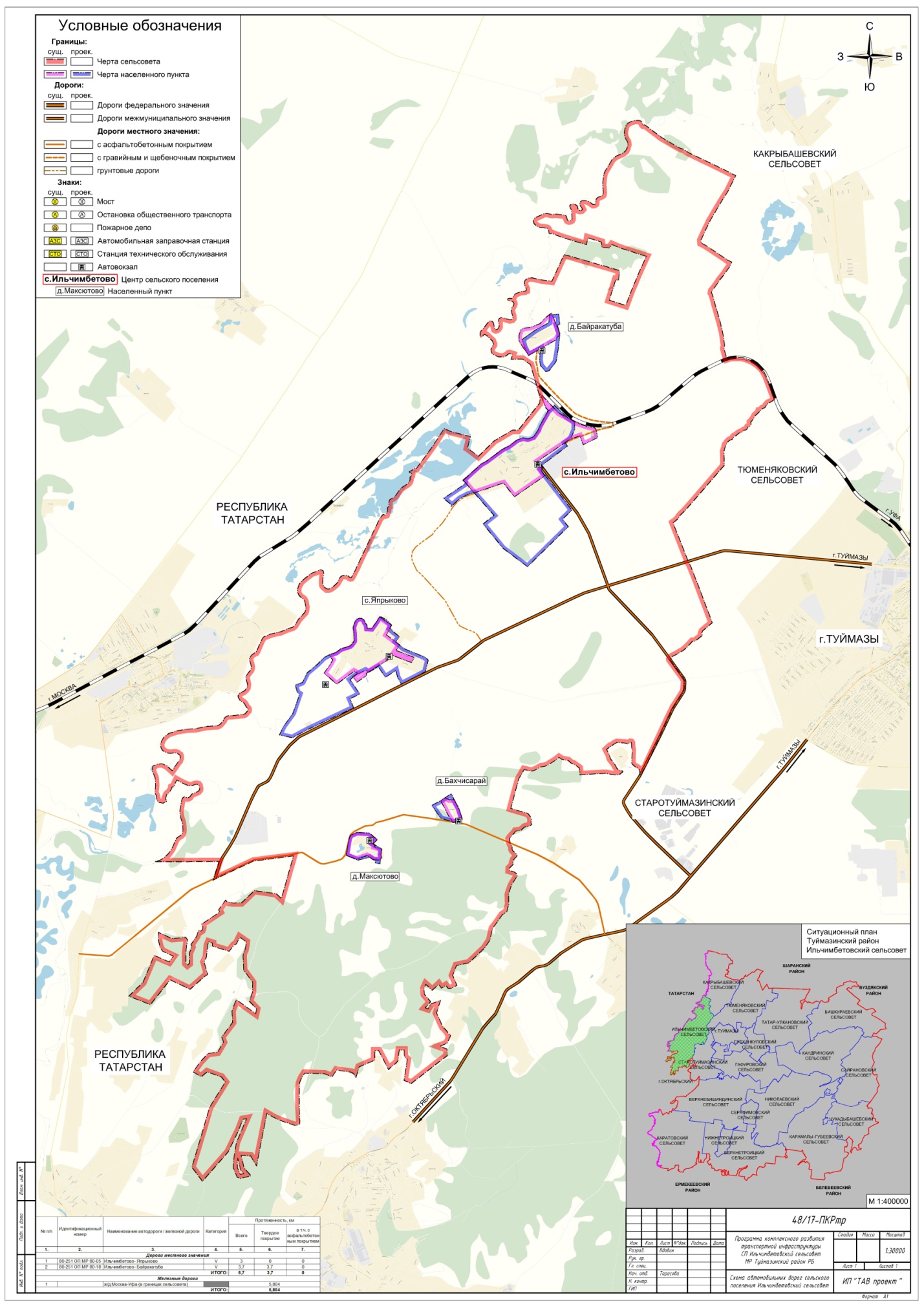 Проектом предлагается:реконструкция и расширение автодороги строительство новой внутри - поселковой дороги протяженностью 4,465 км  под расширение. Таблица 14На участках дорог, в настоящее время находящихся в удовлетворительном состояние, необходимо провести работы по реконструкции покрытия. Новые участки дороги предусмотрены для обеспечения подъезда к населенным пунктам с недостаточным уровнем транспортной доступности, к объектам рекреации и местам отдыха.2.12. Характеристика существующих условий и перспектив развития и размещения транспортной инфраструктуры поселения. С учетом того, что территория сельского поселения Ильчимбетовский сельсовет  по состоянию на 01.01.2018 года не является привлекательной для инвесторов (невысокий уровень коммунальной,  социальной  и  логистической  инфраструктуры,  отсутствие общераспространенных  полезных  ископаемых  и  др.)  перспективы  развития транспортной  инфраструктуры  связаны  только  с  возможным  развитием сельскохозяйственного  производства. С  учетом  сложившихся  цен  на сельскохозяйственную  продукцию  и  возможностей  государства  и сельскохозяйственных производителей на период до 2035 года высоких темпов развития и размещения транспортной инфраструктуры сельского поселения Ильчимбетовский сельсовет не ожидается.Технико-экономические показателисельского поселения Ильчимбетовский сельсовет Туймазинский район РБ.Таблица 14Основными приоритетами развития транспортного комплекса сельского поселения должны стать:На первую очередь:расширение основных существующих главных и основных улиц с целью доведения их до проектных поперечных профилей;ремонт и реконструкция дорожного покрытия существующей улично-дорожной сети;резервирование земельных участков для новых автодорог и транспортных развязок;строительство улично-дорожной сети на территории районов нового жилищного строительства.На расчётный срок:дальнейшая интеграция в транспортный комплекс СП Ильчимбетовский сельсовет;упорядочение улично-дорожной сети в отдельных районах поселения, решаемое в комплексе с архитектурно-планировочными мероприятиями;строительство новых главных и основных автодорог;строительство тротуаров и пешеходных пространств (скверы, бульвары) для организации системы пешеходного движения в поселении;Развитие транспорта на территории сельского поселения должно осуществляться на основе комплексного подхода, ориентированного на совместные усилия различных уровней власти: федеральных, региональных, муниципальных.Оценка нормативно-правовой базы, необходимой для функционирования и развития транспортной системы поселения.Основными документами, определяющими порядок функционирования и развития транспортной инфраструктуры, являются:Градостроительный кодекс РФ от 29.12.2004г. №190-ФЗ (ред. от 30.12.2015г.);Федеральный закон от 08.11.2007г. №257-ФЗ (ред. от 15.02.2016г) «Об автомобильных дорогах и о дорожной деятельности в РФ и о внесении изменений в отдельные законодательные акты Российской Федерации»;Федеральный закон от 10.12.1995г. №196-ФЗ (ред. от 28.11.2015г.) «О безопасности дорожного движения»;Постановление Правительства РФ от 23.10.1993г. №1090 (ред. от 21.01.2016г) «О правилах дорожного движения»;Постановление Правительства РФ от 25.12.2015г. №1440 «Об утверждении требований к программам комплексного развития транспортной инфраструктуры поселений, городских округов»;Постановления № 290 от 22 августа 2008 года  правительства Республики Башкортостан  «О нормативах денежных затрат на содержание и ремонт автомобильных дорог регионального и межмуниципального значения и правил их расчета» (в редакции Постановление ----); Федерального закона от 09.02.2007 № 16-ФЗ «О транспортной безопасности»;Генеральный план сельского поселения Ильчимбетовский сельсовет муниципального района Туймазинский район РБ до 2035 года.Основными направлениями совершенствования нормативно-правовой базы, необходимой для функционирования и развития транспортной инфраструктуры поселения являются:-  применение  экономических мер, стимулирующих инвестиции в объекты транспортной инфраструктуры;- координация мероприятий и проектов строительства и реконструкции объектов транспортной инфраструктуры между органами государственной власти (по уровню  вертикальной интеграции) и бизнеса;- координация усилий федеральных органов исполнительной власти, органов исполнительной власти  Республики Башкортостан, органов местного самоуправления, представителей бизнеса и общественных организаций в решении задач реализации мероприятий (инвестиционных проектов);- запуск системы статистического наблюдения и мониторинга необходимой обеспеченности  учреждениями  транспортной  инфраструктуры  поселений  в соответствии с утвержденными и обновляющимися нормативами;- разработка стандартов и регламентов эксплуатации и (или) использования объектов транспортной инфраструктуры на всех этапах жизненного цикла объектов.III. Прогноз транспортного спроса, изменение объемов и характера передвижения населения и перевозок грузов на территории поселения.3.1. Прогноз социально-экономического и градостроительного развития поселения.При анализе показателей текущего уровня социально-экономического и градостроительного развития сельского поселения Ильчимбетовский сельсовет, отмечается следующее:-транспортная доступность населенных пунктов поселения высокая;-наличие трудовых ресурсов позволяет обеспечить потребности населения и расширение производства;-жилищный фонд сельского поселения Ильчимбетовский сельсовет составляет 500,326 тыс. кв. м, средняя жилищная обеспеченность на одного жителя составляет 26,4 м2/чел. Площадь аварийного жилищного фонда отсутствует.В настоящее время разработаны площадки под новое жилищное строительство в следующих населенных пунктах: ___________________.Увеличение жилищного фонда Поселения до 124,41 тыс. кв. м на расчетный срок позволит увеличить среднюю жилищную обеспеченность до 25,6 кв.м общей площади на человека. (данные из ГП)Демографический прогнозВ период реализации программы прогнозируется тенденция роста численности населения, обусловленная созданием комфортных социальных условий для проживания граждан, в том числе молодых семей, что в свою очередь будет способствовать восстановлению процессов естественного прироста населения.Население сельсовета по состоянию на 2018 год составляет 2217 человек.Динамика изменения численности населения сельского поселения Ильчимбетовский сельсовет по данным Всероссийской переписи населения с учетом переписи современных статистических данных представлена в таблице. Таблица 15Экономический прогнозРазвитие сельского поселения Ильчимбетовский сельсовет по вероятностному сценарию учитывает развитие следующих приоритетных секторов экономики:-сельского хозяйства;-инфраструктуры, прежде всего, в сетевых отраслях: ЖКХ, энергетике, дорожной сети, транспорте, телекоммуникациях;-социальной  сферы  в  рамках  реализации  Национальных  проектов («Здравоохранение», «Образование», «Доступное и комфортное жильѐ гражданам России»);Устойчивое экономическое развитие сельского поселения Ильчимбетовский сельсовет, в перспективе, может быть достигнуто за счет развития малого предпринимательства.Мероприятия по направлению развития малого предпринимательства:оказание  организационной  и  консультативной  помощи  начинающим предпринимателям;разработка мер по адресной поддержке предпринимателей и малых предприятий;снижение уровня административных барьеров;формирование конкурентной среды;расширение  информационно-консультационного  поля  в  сфере предпринимательства.По итоговой характеристике социально-экономического развития поселение можно рассматривать как:-перспективное для частных инвестиций, что обосновывается небольшим ростом экономики,  средним  уровнем доходов населения  и  высокой  транспортной доступностью;-имеющее потенциал социально-экономического развития, способное самостоятельно и с привлечением средств вышестоящих бюджетов обеспечить минимальные стандарты жизни населения, что приведѐт в будущем к повышению инвестиционной привлекательности территории.Сохранение многофункционального профиля экономики сельского поселения является основой его устойчивого развития. Одним из важных направлений специализации экономики поселения является сельское хозяйство. В перспективе возрастет доля таких направлений как транспортные услуги и логистика, торговля, социальное обслуживание, малое предпринимательство.3.2. Прогноз транспортного спроса поселения, объемов и характера передвижения населения и перевозок грузов по видам транспорта, имеющегося на территории поселения. Относительно стабильная демографическая ситуация в Поселении позволяет сделать вывод, что значительного изменения транспортного спроса, объемов и характера передвижения населения на территории сельского поселения Ильчимбетовский сельсовет не планируется.При этом предприятия и организации, предоставляющие автотранспортные услуги населению, обязаны систематически, не реже 1 раза в 5 лет, организовывать обследования пассажиропотока. Полученный в результате обследования материал служит основанием для корректировки маршрутной схемы отдельных маршрутов, составления расписания движения автобусов, организации укороченных маршрутов. Обследование пассажиропотоков проводится в соответствии с действующими нормативными документами.В связи с отсутствием предприятий на территории Поселения интенсивность грузового транспорта незначительная и на расчетный срок сильно не изменится.           3.3. Прогноз развития транспортно инфраструктуры по видам транспорта.В период реализации Программы транспортная инфраструктура по видам транспорта не несет существенных изменений. Основным видом транспорта остается автомобильным. Воздушные перевозки на территории Поселения не осуществляются.Водный транспорт на территории Поселения не развит.Автомобильный транспорт – важнейшая составная часть инфраструктуры Поселения, удовлетворяющая потребностям всех отраслей экономики и населения в перевозках грузов и пассажиров, перемещающая различные виды продукции между производителями и потребителями, осуществляющий общедоступное транспортное обслуживание населения.Количество пассажирского транспорта увеличивать не планируется.Автомойки, автосервисы, АЗС на территории поселения отсутствуют.Требования к обеспеченности легкового автотранспорта автозаправочными станциями (АЗС), станциями технического обслуживания (СТО) и местами постоянного хранения индивидуальных легковых автомобилей обозначены в СП 42.13330.2011 «Градостроительство. Планировка и застройка городских и сельских поселений. Актуализированная редакция СНиП 2.07.01-89»Исходя из общего количества легковых автомобилей, нормативных требований и наличия объектов дорожного сервиса, видно, что в настоящее время поселение не обеспечено:- Станции Технического Обслуживания - мощностью шести постов;- Размещение гаражей на сегодняшний день не требуется, так как дома в жилой застройке имеют придомовые участки, обеспечивающие потребность в местах постоянного хранения индивидуальных легковых автомобилей.Для соблюдения нормативов минимальной обеспеченности населения пунктами технического обслуживания автомобильного транспорта в расчетный срок в поселении планируется развитие объектов придорожного сервиса, проектирование и строительство двух станций технического обслуживания в с. Ильчимбетово и одной - в с. Япрыково.3.4. Прогноз развития дорожной сети поселения.Основными направлениями развития  дорожной сети поселения в период реализации Программы будет являться сохранение протяженности, соответствующим нормативным требованиям, автомобильных дорог общего пользования за счет текущего и капитального ремонта автомобильных дорог, поддержание автомобильных дорог на уровне соответствующем категории дороги, путем нормативного содержания дорог, повышения качества и безопасности дорожной сети.В результате реализации Программы планируется достигнуть следующих показателей:Увеличение доли муниципальных автомобильных дорог общего пользования местного значения, соответствующих нормативным требованиям, до 100%;Содержание автомобильных дорог общего пользования местного значения и искусственных сооружений на них в полном объеме.Ремонт  автомобильных  дорог  общего  пользования  местного  значения протяженностью в среднем 2,36 км в годПроведение паспортизация безхозяйных участков дорог в населенных пунктах Поселения -в с. Япрыково протяженностью 0,3 км.Проектирование и строительство тротуаров в центральных частях населенных пунктов Поселения.Проектирование и строительство велосипедных дорожек.Необходимость и очередность строительства автомобильных дорог на территориях нового промышленного и жилищного строительства определяется и осуществляется застройщиком.Существующие риски по возможности достижения прогнозируемых результатов:риск ухудшения социально-экономической ситуации в стране, что выразится в снижении  темпов  роста  экономики  и  уровня  инвестиционной  активности, возникновении  бюджетного  дефицита,  сокращения  объемов  финансирования дорожной отрасли;риск превышения фактического уровня инфляции по сравнению с прогнозируемым, ускоренный рост цен на строительные материалы, машины, специализированное оборудование, что может привести к увеличению стоимости дорожных работ, снижению объемов строительства, реконструкции, капитального ремонта, ремонта и содержания автомобильных дорог общего пользования местного значения;риск задержки завершения перехода на финансирование работ по содержанию, ремонту и капитальному ремонту автомобильных дорог общего пользования местного значения в соответствии с нормативами денежных затрат, что не позволит в период реализации Программы существенно сократить накопленное в предыдущий период отставание в выполнении ремонтных работ на сети автомобильных дорог общего пользования и достичь запланированных в Программе величин показателей.3.5. Прогноз уровня автомобилизации, параметров дорожного движения.При сохранившейся тенденции к увеличению уровня автомобилизации населения, с учетом прогнозируемого увеличения количества транспортных средств, без изменения пропускной способности дорог, предполагается повышение интенсивности движения по основным направлениям к объектам тяготения.Прогноз изменения уровня автомобилизации и количества автомобилей у населения на территории СП Ильчимбетовский сельсовет.Таблица 16Существующий уровень автомобилизации в сельском поселении Ильчимбетовский сельсовет составляет 424 маш / 1000 жит. Согласно ТСН РБ п. 3.5.7 принимаем на расчетный срок - 450 автомобилей на 1000 жителей.Суммарный уровень автомобилизации на расчетный срок составит:1680 х 450 / 1000 = 1163 автомобилейВ Поселении на расчетный срок изменений параметров дорожного движения не прогнозируется.Изменения плотности улично-дорожной сети зависит от изменения плотности рабочих мест и средних пассажиропотоков в автобусах.По полученному прогнозу среднее арифметическое значение плотности улично-дорожной сети с 2019г. до 2035 г. существенно не меняется. Это означает, что, несмотря на рост автомобильных потоков, нет потребности в увеличении плотности улично-дорожной сети.По характеру производственной деятельности предприятия, эксплуатирующие грузовые автотранспортные средства, подразделяются на 3 группы:1.Автопредприятия подотрасли «Автомобильный транспорт» (специализированные), для которых перевозки грузов на коммерческой основе являются основным видом их деятельности;2.Предприятия других отраслей экономики (ведомственный транспорт), которые осуществляют перевозки грузов, связанных с технологическим процессом производства;3.Предприятия индивидуальных предпринимателей, занимающиеся коммерческими перевозками грузов.Основные показатели транспортной инфраструктурыТаблица 17  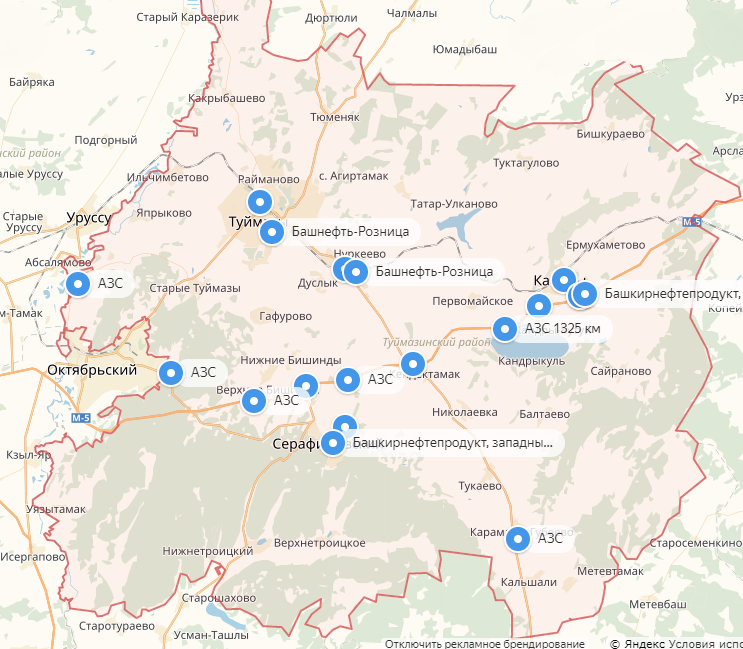 3.6. Прогноз показателей безопасности дорожного движения.В сельском поселении Ильчимбетовский сельсовет в 2017 году зарегистрировано 0 дорожно-транспортных происшествий (в 2017 году – 0 ДТП), в результате которых, погибло 0 человека (в 2017 году погибло 0 чел.) и получили травмы 0 человека (в 2017 году 0 чел.)В перспективе возможно ухудшение ситуации из-за следующих причин:постоянно возрастающая мобильность населения;массовое пренебрежение требованиями безопасности дорожного движения со стороны участников движения;неудовлетворительное состояние автомобильных дорог;недостаточный технический уровень дорожного хозяйства;несовершенство технических средств организации дорожного движения.Чтобы не допустить негативного развития ситуации , необходимо:Создание современной системы обеспечения безопасности дорожного движения на автомобильных дорогах общего пользования и улично-дорожной сети населѐнных пунктов сельского поселения Ильчимбетовский сельсовет.Повышение правового сознания и предупреждения опасного поведения среди населения, в том числе среди несовершеннолетних.Повышение уровня обустройства автомобильных дорог общего пользования – установка средств организации дорожного движения на дорогах (дорожных знаков).Если в расчетный срок данные мероприятия осуществятся, то прогноз показателей безопасности дорожного движения благоприятный.3.7. Прогноз негативного воздействия транспортной инфраструктуры на окружающую среду и здоровье человека.В период действия Программы, не предполагается изменения центров транспортного тяготения, структуры, маршрутов и объемов грузовых и пассажирских перевозок. Причиной увеличения негативного воздействия на окружающую среду и здоровье населения, станет рост автомобилизации населения в совокупности с ростом его численности в связи с чем, усилится загрязнение атмосферы выбросами в воздух дыма и газообразных загрязняющих веществ и увеличением воздействия шума на здоровье человека.Для снижения негативного воздействия транспортно-дорожного комплекса на окружающую среду в условиях увеличения количества автотранспортных средств и повышения интенсивности движения на автомобильных дорогах предусматривается реализация следующих мероприятий:- разработка и внедрение новых способов содержания, особенно в зимний период, автомобильных дорог общего пользования, позволяющих уменьшить отрицательное влияние противогололедных материалов;- обустройство автомобильных дорог средствами защиты окружающей среды от вредных воздействий, включая применение искусственных и растительных барьеров вдоль автомагистралей для снижения уровня шумового воздействия и загрязнения прилегающих территорий.Реализация указанных мер будет осуществляться на основе повышения экологических требований к проектированию, строительству, ремонту и содержанию автомобильных дорог.Основной задачей в этой области является сокращение объемов выбросов автотранспортных средств, количества отходов при строительстве, реконструкции, ремонте и содержании автомобильных дорог.Для снижения вредного воздействия автомобильного транспорта на окружающую среду необходимо:- обеспечить увеличение применения более экономичных автомобилей с более низким расходом моторного топлива.IV. Принципиальные варианты развития транспортной инфраструктуры и их укрупненную оценку по целевым показателям (индикаторам) развития транспортной инфраструктуры, с последующим выбором предлагаемого к реализации варианта.При  рассмотрении  принципиальных  вариантов  развития  транспортной инфраструктуры в сельском поселении Ильчимбетовский сельсовет необходимо учитывать прогноз численности населения, прогноз социально-экономического и градостроительного развития, деловую активность на территории Поселения. При разработке сценариев развития транспортного комплекса помимо основных показателей социально-экономического развития учитывались макроэкономические тенденции, таким образом, были разработаны 3 сценария на вариантной основе в составе двух основных вариантов – вариант 1 (базовый) и вариант 2 (умеренно- оптимистичный) и варианта 3 (экономически обоснованный) предлагаемого к реализации с учетом всех перспектив развития Поселения.Варианты 1, 2 прогноза разработаны на основе единой гипотезы внешних условий. Различие вариантов обусловлено отличием моделей поведения частного бизнеса, перспективами повышения его конкурентоспособности и эффективностью реализации государственной политики развития.Вариант 1 (базовый). Предполагается сохранение инерционных трендов, сложившихся в последний период, консервативную инвестиционную политику частных компаний, ограниченные расходы на развитие компаний инфраструктурного сектора, при стагнации государственного спроса.Также данным вариантом учитывается агрессивная внешняя среда, сложившаяся благодаря введенным санкциям и санкционной политике Европейского союза.Вариант  2 (умеренно-оптимистичный). На  территории  сельского поселения Ильчимбетовский сельсовет  предполагается  проведение  более  активной  политики, направленной  на  снижение  негативных  последствий,  связанных  с  ростом геополитической напряженности, и создание условий для более устойчивого долгосрочного роста. Сценарий характеризует развитие экономики в условиях повышения  доверия  частного  бизнеса,  применения  дополнительных  мер стимулирующего характера, связанных с расходами бюджета по финансированию новых инфраструктурных проектов, поддержанию кредитования наиболее уязвимых секторов экономики, увеличению финансирования развития человеческого капитала.Сценарий характеризуется ростом экономической активности транспортных и пассажирских перевозок, увеличение деловой активности, предполагает также привлечение инвестиций.Вариант  3 (экономически  обоснованный). На  территории  поселенияпредполагается проведение более активной политики, направленной на снижение негативных последствий, связанных с ростом геополитической напряженности, и создание  условий  для  более  устойчивого  долгосрочного  роста.  Сценарий характеризует развитие экономики в условиях повышения доверия частного бизнеса, применения дополнительных мер стимулирующего характера, связанных с расходами бюджета по финансированию новых инфраструктурных проектов, поддержанию кредитования наиболее уязвимых секторов экономики, увеличению финансирования развития человеческого капитала.Сценарий предполагает проектирование и капитальный ремонт 1 искусственных сооружений (мостов), предполагает комплексную реализацию основных мероприятий по развитию улично-дорожной сети в сельском поселении Ильчимбетовский сельсовет, предполагает рост  транспортной  инфраструктуры  опережающими  темпами,  расширение индивидуального жилищного строительства, развитие инфраструктуры пассажирских перевозок.НОРМАТИВНЫЕ МЕЖРЕМОНТНЫЕ СРОКИпо ремонту и капитальному ремонту автомобильных дорогТаблица 18  	V. Перечень мероприятий (инвестиционных проектов) по проектированию, строительству, реконструкции объектов транспортной инфраструктуры.Достижение целей и решение задач Программы обеспечивается путем реализации мероприятий, которые разрабатываются исходя из целевых индикаторов, представляющих собой доступные наблюдению и измерению характеристики состояния и развития системы транспортной инфраструктуры поселения. Разработанные программные мероприятия систематизированы по степени их актуальности.Список мероприятий на конкретном объекте детализируется после разработки проектно-сметной документации.Стоимость мероприятий определена ориентировочно, основываясь на стоимости уже проведенных аналогичных мероприятий.Источниками финансирования мероприятий Программы являются средства бюджета РБ и бюджета муниципального района Туймазинский район, а также внебюджетные источники. Механизм реализации Программы включает в себя систему мероприятий, проводящихся  по  обследованию,  содержанию,  ремонту,  паспортизации автомобильных дорог общего пользования местного значения в сельском поселении, проектированию и строительству тротуаров, велосипедных дорожек, мероприятия по обеспечению безопасности дорожного движения (приобретение дорожных знаков), мероприятия по организации транспортного обслуживания населения.Перечень мероприятий по ремонту дорог, мостов по реализации Программыформируется администрацией сельского поселения Ильчимбетовский сельсовет, по итогам обследования состояния дорожного покрытия не реже одного раза в год, в начале осеннего или в конце весеннего периодов и с учетом решения первостепенных проблемных ситуаций, в том числе от поступивших обращений (жалоб) граждан.Перечень и виды работ  по содержанию и текущему ремонту  автомобильных дорог и искусственных сооружений на них определяются муниципальным контрактом (договором) в соответствии с классификацией, устанавливаемой федеральным органом  исполнительной  власти,  осуществляющим  функции  по  выработке государственной политики и нормативно-правовому регулированию в сфере дорожного хозяйства, а также в случае капитального ремонта, реконструкции и строительства проектно-сметной документацией, разработанной на конкретный участок автомобильной дороги.5.1. Мероприятия по развитию по видам транспорта.С учетом сложившейся экономической ситуацией, мероприятия по развитию транспортной инфраструктуры: по видам транспорта, по развитию транспорта общего пользования, созданию транспортно-пересадочных узлов, по развитию инфраструктуры для легкового автомобильного транспорта, включая развитие единого парковочного пространства, по развитию пешеходного и велосипедного передвижения, по развитию инфраструктуры для грузового транспорта, транспортных средств коммунальных и дорожных служб в период реализации Программы не предусматриваются.5.2.Мероприятия по развитию транспорта общего пользования, созданию транспортно-пересадочных узлов.Сохраняется существующая система обслуживания населения общественным пассажирским транспортом, при этом предлагается разработать паспорт маршрутов, осуществляющих перевозки внутри Поселения.Количество транспорта общего пользования не планируется к изменению.5.3.Мероприятия по развитию инфраструктуры для легкового автомобильного транспорта, включая развитие единого парковочного пространства.По полученному прогнозу среднее арифметическое значение плотности улично-дорожной сети с 2019г. до 2035 г. не меняется. Это означает: нет потребности в увеличении плотности улично-дорожной сети;В связи с отсутствием в Поселении СТО запланировано мероприятие по проектированию и строительству 3 постов СТО в Поселении.Мероприятия данного раздела планируются как дополнительные из-за недостатка финансовых средств при получении дополнительных доходов местного бюджета или появления возможности финансирования из иных источников.5.4.Мероприятия по развитию инфраструктуры пешеходного и велосипедного передвижения.Планируемые мероприятия по развитию инфраструктуры пешеходного и велосипедного передвижения включают в себя:- проектирование и устройство тротуаров с твердым покрытиемВ структуре развития транспортного сообщения особое внимание на территории сельском поселении Ильчимбетовский сельсовет необходимо уделить развитию велосипедных сообщений для движения внутри поселения между населенными пунктами и местами приложения труда, а также в целях отдыха и туризма.Мероприятия по развитию велосипедного передвижения возможны к реализации как дополнительные из-за недостатка финансовых средств, при получении дополнительных  доходов  местного  бюджета  или  появления  возможности финансирования из иных источников.5.5.Мероприятия по развитию инфраструктуры для грузового транспорта, транспортных средств коммунальных и дорожных служб.Мероприятия по развитию инфраструктуры для грузового транспорта, транспортных средств коммунальных и дорожных служб не планируются.5.6.Мероприятия  по  развитию  сети  автомобильных  дорог,  общего пользования местного значения поселения.В целях развития сети дорог поселения планируются:	- Мероприятия по содержанию автомобильных дорог общего пользования местного значения и искусственных сооружений на них.Реализация мероприятий позволит выполнять работы по содержанию автомобильных дорог и искусственных сооружений на них в соответствии с нормативными требованиями.- Мероприятия по ремонту автомобильных дорог общего пользования местного значения и искусственных сооружений на них.Реализация  мероприятий  позволит  сохранить  протяженность  участков автомобильных дорог общего пользования местного значения, на которых показатели их транспортно-эксплуатационного состояния соответствуют требованиям стандартов к эксплуатационным показателям автомобильных дорог.- Мероприятия по капитальному ремонту автомобильных дорог общего пользования местного значения и искусственных сооружений на них.Реализация  мероприятий  позволит  сохранить  протяженность  участков автомобильных дорог общего пользования местного значения, на которых показатели их транспортно-эксплуатационного состояния соответствуют категории дороги.- Мероприятия по строительству и реконструкции автомобильных дорог общего пользования местного значения и искусственных сооружений на них.Реализация мероприятий позволит сохранить протяженность автомобильных дорог общего пользования местного значения, на которых уровень загрузки соответствует  нормативному. Необходимость  и  очередность  строительства автомобильных дорог на территориях нового промышленного и жилищного строительства определяется и осуществляется застройщиком.- Мероприятия по паспортизации бесхозяйных участков дорог, находящихся на территории сельском поселении Ильчимбетовский сельсовет.Реализация  мероприятий  позволит  изготовить  технические  паспорта, технические планы, кадастровые паспорта на автомобильные дороги общего пользования местного значения.5.7 Комплексные мероприятия по организации дорожного движения, в том числе по повышению безопасности дорожного движения, снижения перегруженности дорог или их участков.Комплекс мероприятий по организации дорожного движения сформирован, исходя из цели и задач Программы по повышению безопасности дорожного движения, и включает следующие мероприятия:- проведение анализа по выявлению аварийно-опасных участков автомобильных дорог общего пользования местного значения и выработка мер, направленных на их устранение.- информирование граждан о правилах и требованиях в области обеспечения безопасности дорожного движения;- обеспечение образовательных учреждений Поселения учебно-методическими наглядными материалами по вопросам профилактики детского дорожно-транспортного травматизма;- замена и установка технических средств организации дорожного движения, в т.ч. проектные работы;- установка и обновление информационных панно с указанием телефонов спасательных служб и экстренной медицинской помощи. При реализации программы планируется осуществление следующих мероприятий:- Мероприятия по выявлению аварийно-опасных участков автомобильных дорог общего пользования местного значения и выработка мер по их устранению- Приобретение знаков дорожного движения, мероприятие направлено на снижение количества дорожно-транспортных происшествий.- Установка и замена знаков дорожного движения, мероприятие направлено на снижение количества дорожно-транспортных происшествий.Из всего вышеперечисленного следует, что на расчетный срок основными мероприятиями развития транспортной инфраструктуры в сельском поселении Ильчимбетовский сельсовет должны стать:на первом этапе (2019-2023гг.):содержание автомобильных дорог общего пользования местного значения и искусственных сооружений на них в полном объеме;текущий ремонт дорожного покрытия существующей улично-дорожной сети;проектирование и капитальный ремонт искусственных сооружений;паспортизация всех бесхозяйных участков автомобильных дорог общего пользования местного значения;организация мероприятий по оказанию транспортных услуг населению Поселения Повышение уровня обустройства автомобильных дорог общего пользования за счет установки средств организации дорожного движения на дорогах (дорожных знаков).на втором этапе (2024-2028гг.):содержание автомобильных дорог общего пользования местного значения и искусственных сооружений на них в полном объеме;текущий ремонт дорожного покрытия существующей улично-дорожной сети;организация мероприятий по оказанию транспортных услуг населению Поселения;проектирование и строительство тротуаров в населенных пунктах Поселения.на третьем этапе на перспективу (2029-20235 годы):содержание автомобильных дорог общего пользования местного значения и искусственных сооружений на них в полном объеметекущий ремонт дорожного покрытия существующей улично-дорожной сети;организация мероприятий по оказанию транспортных услуг населению Поселения;проектирование и создание велодорожек и веломаршрутов на территории Поселения;проектирование и строительство СТО- 3 поста;создание новых объектов транспортной инфраструктуры, отвечающих прогнозируемым потребностям предприятий и населения.Развитие транспортной инфраструктуры на территории Поселения должно осуществляться на основе комплексного подхода, ориентированного на совместные усилия различных уровней власти: федеральных, региональных, муниципальных.ПЕРЕЧЕНЬ                                                       программных мероприятий Программы комплексного развития систем транспортной инфраструктуры на территории сельского поселения Ильчимбетовский сельсовет на 2019 – 2023 годыТаблица 19Оценка объемов источников финансирования мероприятий (инвестиционных проектов) по проектированию, строительству, реконструкции объектов транспортной инфраструктуры. Основной целью Программы является развитие современной транспортной инфраструктуры, обеспечивающей повышение доступности и безопасности услуг транспортного комплекса для населения поселения.Для достижения основной цели подпрограммы необходимо решить следующие задачи:выполнение комплекса работ по поддержанию, оценке надлежащего технического состояния, а также по организации и обеспечению безопасности дорожного движения на автомобильных дорогах общего пользования и искусственных сооружений на них (содержание дорог и сооружений на них), а также других объектов транспортной инфраструктуры;выполнение  комплекса  работ  по  восстановлению  транспортно-эксплуатационных характеристик автомобильных дорог, при выполнении которых не затрагиваются конструктивные и иные характеристики надежности и безопасности (ремонт дорог);выполнение  комплекса  работ  по  замене  или  восстановлению конструктивных элементов автомобильных дорог, дорожных сооружений и их частей, выполнение которых осуществляется в пределах установленных допустимых значений и технических характеристик класса и категории автомобильных дорог и при выполнении которых затрагиваются конструктивные и иные характеристики надежности и безопасности (капитальный ремонт дорог и сооружений на них);подготовка проектной документации на строительство, реконструкциюкапитальный ремонт автомобильных дорог общего пользования и искусственных сооружений на них;увеличение  протяженности,  изменение  параметров,  увеличение протяженности, изменение параметров автомобильных дорог общего пользования, ведущее к изменению класса и категории автомобильной дороги (строительство или реконструкция дорог и искусственных сооружений на них).Поскольку мероприятия Программы, связанные с содержанием, ремонтом и капитальным ремонтом, носят постоянный, непрерывный характер, а мероприятия по реконструкции и строительству дорог имеют длительный производственный цикл, а финансирование мероприятий Программы зависит от возможности бюджетов всех уровней, то в пределах срока действия Программы этап реализации соответствует одному году. Задачей каждого этапа является 100-процентное содержание всей сети дорог и не увеличение показателя «Доля протяженности автомобильных дорог местного значения, не отвечающих нормативным требованиям, в общей протяженности автомобильных дорог местного значения».Источниками финансирования мероприятий Программы являются средствабюджета РБ и бюджета муниципального района Туймазинский район, а также внебюджетные источники. Объемы финансирования мероприятий из регионального бюджета определяются после принятия республиканских программ и подлежат уточнению после формирования республиканского бюджета на соответствующий финансовый год с учетом результатов реализации мероприятий в предыдущем финансовом году.Транспортная система сельского поселения является элементом транспортной системы региона, поэтому решение всех задач, связанных с оптимизацией транспортной инфраструктуры на территории, не может быть решено только в рамках полномочий органов местного самоуправления сельского поселения. Данные в Программе предложения по развитию транспортной инфраструктуры предполагается реализовывать с участием бюджетов всех уровней. Задачами органов местного самоуправления станут организационные мероприятия по обеспечению взаимодействия органов государственной власти и местного самоуправления, подготовка инициативных предложений для органов местного самоуправления Туймазинский района и органов государственной власти РБ по развитию транспортной инфраструктуры.При реализации программы предполагается привлечение финансирования из средств дорожного фонда.Ресурсное обеспечение реализации муниципальной программы за счет всех источников финансирования, планируемое с учетом возможностей ее реализации, с учетом действующих расходных обязательств и необходимых дополнительных средств при эффективном взаимодействии всех участников муниципальной программы, подлежит ежегодному уточнению в рамках бюджетного цикла.Список мероприятий на конкретном объекте детализируется после разработки проектно-сметной документации.Стоимость мероприятий определена ориентировочно, основываясь на стоимости уже проведенных аналогичных мероприятий.Объем средств на реализацию программыТаблица 20Примечание:  Расчет произведен согласно Постановления № 623 от 10 декабря 2009 года  правительства Республики Башкортостан  «О НОРМАТИВАХ ДЕНЕЖНЫХ ЗАТРАТ НА СОДЕРЖАНИЕ И РЕМОНТ АВТОМОБИЛЬНЫХ ДОРОГ РЕГИОНАЛЬНОГО И МЕЖМУНИЦИПАЛЬНОГО ЗНАЧЕНИЯ РЕСПУБЛИКИ БАШКОРТОСТАН И ПРАВИЛАХ ИХ РАСЧЕТА».         Общая потребность в капитальных вложениях по сельскому поселению Ильчимбетовский сельсовет составляет 316526,1 тыс. рублей, значительную долю занимают бюджетные средства.Конкретные мероприятия Программы и объемы ее финансирования могут уточняться ежегодно при формировании проекта местного бюджета на соответствующий финансовый год.Рекомендации:В целях соблюдения законности и результативности использования средств дорожного фонда Туймазинский района, средств бюджетов поселений, направленных на осуществление дорожной деятельности и на капитальный ремонт и ремонт дворовых территорий многоквартирных домов, проездов к дворовым  территориям  многоквартирных  домов  населенных  пунктов предлагается:Администрации СП Ильчимбетовский сельсовет:1.Во исполнение Федерального закона от 21.07.1997 №122-ФЗ «О государственной регистрации прав на недвижимое имущество и сделок с ним» проводить работу по оформлению права собственности на недвижимое имущество в составе автомобильных дорог местного значения.2. Направить отчет о результатах проверки по вопросу законности и результативности использования средств дорожного фонда, направленных на осуществление дорожной деятельности и на капитальный ремонт и ремонт дворовых территорий многоквартирных домов, проездов к дворовым территориям многоквартирных домов населенных пунктов для сведения в адрес:- Главы района;- Главы администрации района.VII.  Оценка  эффективности  мероприятий  по  проектированию, строительству, реконструкции объектов транспортной инфраструктуры предлагаемого  к  реализации  варианта  развития  транспортной ИнфраструктурыОсновными факторами, определяющими направления разработки Программы, комплексного развития системы транспортной инфраструктуры сельского поселения Ильчимбетовский сельсовет на 2019 - 2035 годы, являются тенденции социально-экономического развития поселения, характеризующиеся увеличением численности населения, развитием рынка жилья, сфер обслуживания.Мероприятия разрабатывались исходя из целевых индикаторов, представляющих собой доступные наблюдению и измерению характеристики состояния и развития системы транспортной инфраструктуры, условий ее эксплуатации и эффективности реализации программных мероприятий.Выполнение включённых в Программу организационных мероприятий и инвестиционных проектов, при условии разработки эффективных механизмов их реализации и поддержки со стороны местных администраций, позволит достичь целевых показателей транспортной инфраструктуры сельского поселения Ильчимбетовский сельсовет на расчетный срок. Достижение целевых индикаторов в результате реализации программы комплексного развития характеризует будущую модель транспортной инфраструктуры поселения.Целевые индикаторы и показатели ПрограммыТаблица 21* - сохранение показателей в условиях недофинансирования дорожных работ.VIII. Предложения по институциональным преобразованиям,совершенствованию правового и информационного обеспечения деятельности в сфере проектирования, строительства, реконструкции объектовтранспортной инфраструктурыПрограмма комплексного развития транспортной инфраструктуры – это важный документ планирования, обеспечивающий систематизацию всех мероприятий по проектированию,  строительству,  реконструкции  объектов  транспортной инфраструктуры различных видов.Программы имеют высокое значение для планирования реализации документов территориального планирования. Следует отметить, что сроки разработки и утверждения Программ связаны со сроками утверждения генерального плана.Программы комплексного развития транспортной инфраструктуры городских округов и поселений подлежат утверждению в шестимесячный срок с даты утверждения генеральных планов соответствующих муниципальных образований. В связи с этим, представляется целесообразным организовывать разработку проекта Программы в составе единого комплексного проекта управления развитием территории городского округа или поселения, в который также входит и разработка генерального плана.Основными направлениями совершенствования нормативно-правовой базы, необходимой для функционирования и развития транспортной инфраструктуры поселения являются:-  применение  экономических мер, стимулирующих инвестиции в объекты транспортной инфраструктуры;- координация мероприятий и проектов строительства и реконструкции объектов транспортной инфраструктуры между органами государственной власти (по уровню вертикальной интеграции) и бизнеса;- координация усилий федеральных органов исполнительной власти, органов исполнительной власти  Республики Башкортостан,  органов местного самоуправления, представителей бизнеса и общественных организаций в решении задач реализации мероприятий (инвестиционных проектов);- запуск системы статистического наблюдения и мониторинга необходимой обеспеченности  учреждениями  транспортной  инфраструктуры  поселений  в соответствии с утвержденными и обновляющимися нормативами;- разработка стандартов и регламентов эксплуатации и (или) использования объектов транспортной инфраструктуры на всех этапах жизненного цикла объектов;Муниципальным заказчиком Программы и ответственным за ее реализацию является Администрация сельского поселения Ильчимбетовский сельсовет.Реализация Программы осуществляется на основе:1) муниципальных контрактов, заключенных в соответствии с законодательством о размещении заказов на поставки товаров, выполнения работ, оказания услуг для государственных и муниципальных нужд;2) условий, порядка и правил утвержденных федеральными, республиканскими и муниципальными нормативными правовыми актами.Реализация муниципальной программы осуществляется в соответствии с планом программы, разрабатываемым на очередной финансовый год и содержащим перечень значимых контрольных событий муниципальной программы с указанием их сроков и ожидаемых результатов.План  реализации  муниципальной  программы  составляется  ответственным исполнителем с участниками муниципальной программы и утверждается распоряжением Администрации  сельсовета, курирующим данное направление ежегодно, не позднее 01 декабря текущего финансового года.Участники муниципальной программы ежегодно не позднее 15 июля текущего финансового года представляют в сектор по вопросам муниципального предложения по включению в план реализации муниципальной программы.Внесение изменений в план реализации муниципальной программы, не влияющих на параметры муниципальной программы, план с учетом изменений утверждается не позднее 5 рабочих дней со дня принятия решения о внесении изменений.Ответственный исполнитель:обеспечивает разработку муниципальной программы и утверждение в установленном порядке проекта постановления Администрации  сельсовета об утверждении муниципальной программы;формирует в соответствии с методическими рекомендациями структуру муниципальной программы, а также перечень участников муниципальной программы;организует реализацию муниципальной программы, вносит предложения Главе сельсовета об изменениях муниципальной программы и несет ответственность за достижение целевых индикаторов и показателей муниципальной программы, а также конечных результатов ее реализации;подготавливает отчеты об исполнении плана реализации муниципальной программы (с учетом информации, представленной участниками муниципальной программы);подготавливает отчет о реализации муниципальной программы по итогам года, согласовывает и утверждает проект постановления Администрации  сельсовета об утверждении отчета в соответствии с Регламентом Администрации  сельсовета.Участник муниципальной программы:осуществляет реализацию мероприятий подпрограммы, входящих в состав муниципальной программы, в рамках своей компетенции;представляет ответственному исполнителю (соисполнителю) предложения при разработке муниципальной программы в части мероприятий подпрограммы, входящих в состав муниципальной программы, в реализации которых предполагается его участие;представляет ответственному исполнителю информацию, необходимую для подготовки ответов на запросы соответствующих организаций;представляет ответственному исполнителю информацию, необходимую для подготовки отчетов об исполнении плана реализации и отчета о реализации муниципальной программы по итогам года в срок до 15 января года, следующего за отчетным. Администрация сельского поселения как участник муниципальной программы представляет в Администрацию Туймазинский района:ежемесячный  отчет  о  получении  и  использовании  выделенных межбюджетных трансфертов за счет субсидий для со - финансирования расходных обязательств,  возникающих  при  выполнении  полномочий  органов  местного самоуправления по вопросам местного значения на каждое первое число месяца, следующего за отчетным периодом;ежемесячный отчет о выделении и использовании средств местного бюджета выделенных на строительство, реконструкцию, капитальный ремонт, включая разработку проектно-сметной документации на каждое первое число месяца, следующего за отчетным периодом;ежеквартальные  отчеты:  о  ходе  выполнения  работ  по  объектам строительства, реконструкции, капитального ремонта, находящиеся в муниципальной собственности, с указанием денежных и натуральных величин до 3 числа месяца, следующего за отчетным периодом;ежегодный отчет о достижении показателей эффективности в срок до 15 января года, следующего за отчетным. Муниципальный заказчик Программы с учетом выделяемых на реализацию программы финансовых средств ежегодно уточняет целевые показатели и затраты по программным мероприятиям, механизм реализации Программы, состав исполнителей в информации о результатах и основных направлениях деятельности получателей средств бюджета  сельсовета, в установленном порядке.ПРИЛОЖЕНИЕ № 1КОНСТРУКЦИИ ОДЕЖД ПРОЕЗЖЕЙ ЧАСТИ

Общие указания          Проезжая часть улиц, дорог, площадей и проездов должна иметь одежду, соответствующую требованиям движения транспорта. Одежды проезжей части должны иметь покрытия, отвечающие санитарно-гигиеническим требованиям, и обеспечивать постоянный пропуск транспорта с расчетными скоростями и нагрузками, независимо от времени года и изменений водно-теплового режима.        Одежда обычно состоит из нескольких слоев: покрытие - верхний слой одежды, который может в свою очередь состоять из слоя износа, периодически возобновляемого в процессе эксплуатации, и собственно покрытия. Покрытие может состоять из одного слоя или двух: нижний служит как связывающий покрытие с основанием. Тип и состояние покрытия определяют транспортно-эксплуатационные и санитарно-гигиенические характеристики одежд.Основные типы покрытий проезжей части приведены в табл.; основание - несущая часть одежды, обеспечивающая совместно с покрытием передачу нагрузок на подстилающий слой или непосредственно на грунт земляного полотна. Основание может состоять из одного или нескольких слоев, устраиваемых из условий обеспечения общей толщины одежды, установленной расчетом, и необходимости разделения на слои по условиям технологии производства работ;
подстилающий слой - нижний конструктивный слой одежды, выполняющий наряду с передачей нагрузок на земляное полотно, также другие функции, необходимые по местным условиям. В зависимости от этого назначения подстилающий слой может быть дренирующим, теплоизолирующим и т.п.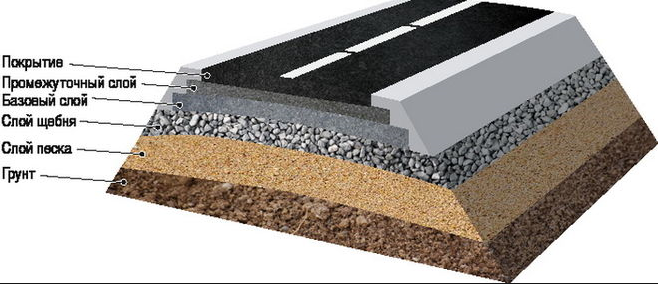 Основные типы покрытий проезжей частиВ отдельных случаях, главным образом в одеждах с покрытиями переходных и тем более простейших типов, число конструктивных слоев может быть меньшим и даже доходить до одного, предназначенного для выполнения всех функций одежды проезжей части.
Конструкцию одежды и тип покрытия проезжей части назначают с учетом перспективной интенсивности и состава движения, категории улицы, дороги или площади (табл.), климатических условий, наличия дорожно-строительных материалов, возможных сроков службы одежд и других местных условий.Рекомендуемые типы покрытий проезжей частиПравильность выбора конструкций одежды проезжей части обосновывают технико-экономическими расчетами и проверкой на прочность.В каждом отдельном случае должна быть учтена целесообразность стадийного повышения транспортно-эксплуатационных качеств одежды.Таблица  1      Расчетные параметры уличной сети в пределах сельского поселения.Категории автомобильных дорогТаблица 2   Основные технические характеристики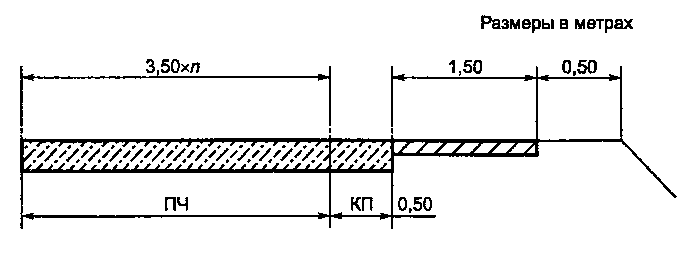 Рис. Поперечный профиль автомобильных дорог категории III без ограничений          ПЧ — проезжая часть, КП — краевая полоса у обочины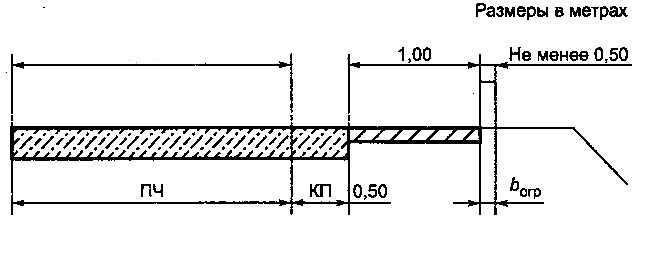 Рис. Поперечный профиль автомобильных дорог категории IV с ограничениями ПЧ — проезжая часть, КП — краевая полоса у обочины, bогр — ширина ограждения с учетом требований ГОСТ 23457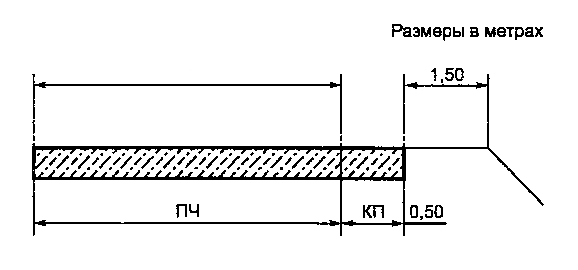 Рис. Поперечный профиль автомобильных дорог категории IV без ограничений ПЧ — проезжая часть, КП — краевая полоса у обочины.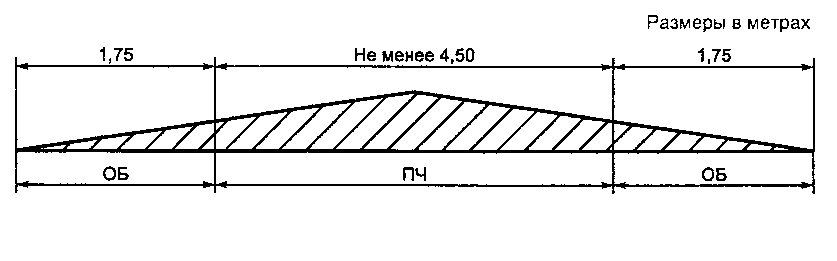 Рис. Поперечный профиль автомобильных дорог категории V ПЧ — проезжая часть, ОБ —  обочина.Краевые полосы у обочин и полосы безопасности на разделительной полосе должны иметь дорожную одежду такой же прочности, что и проезжая часть.Укрепленная часть обочины за пределами краевой полосы на дорогах категорий I—IV должна иметь дорожную одежду с покрытием из каменного материала, обработанного вяжущим материалом. Прочность дорожной одежды должна быть достаточной для недопущения остаточных деформаций от стоящего автомобиля с расчетной нагрузкой на ось.Обочины автомобильных дорог предназначаются для временного размещения неисправных или поврежденных в дорожно-транспортных происшествиях автомобилей. Для остановок и стоянок автомобилей должны быть предусмотрены стояночные полосы на поверхности земляного полотна, отделенные от проезжей части ограждениями или разделительным островком, или площадки для остановок и стоянок автомобилей за пределами земляного полотна. Расстояние между стояночными полосами и площадками для стоянок должно назначаться в соответствии с нормами проектирования.Ширину переходно-скоростных полос следует принимать равной ширине полос движения основной проезжей части.Ширину обочин автомобильных дорог в местах устройства переходно-скоростных полос и дополнительных полос на подъем:для дорог категорий IА, IБ, IВ  допускается уменьшать до 1,5 м;  для дорог остальных категорий — до 1,0 м; грунтовая часть таких обочин должна быть 0,50 — 0,85 м, в зависимости от жесткости ограждений, остальная часть обочины должна иметь укрепление, соответствующее категории дороги.При устройстве дополнительных полос движения на подъем их ширину следует принимать равной ширине полосы основной проезжей части.На дорогах категории V с однополосной проезжей частью следует предусматривать устройство разъездов, расстояние между которыми определяется в соответствии с нормами проектирования.Ширину разделительной полосы на участках дорог, проложенных по ценным землям, на особо трудных участках дорог в горной местности, на больших мостах, а также при прохождении дорог в застроенных районах и в других обоснованных случаях допускается уменьшать до ширины, равной ширине полосы для установки ограждений плюс 1 м с каждой стороны.ПРИЛОЖЕНИЕ № 2МЕТОДИКАОЦЕНКИ ЭФФЕКТИВНОСТИ РЕАЛИЗАЦИИ МУНИЦИПАЛЬНОЙ ПРОГРАММЫМетодика оценки эффективности реализации муниципальной программы определяет алгоритм оценки результативности и эффективности подпрограмм, входящих в состав муниципальной программы, в процессе и по итогам ее реализации.В случае превышения фактически привлеченных средств из внебюджетных источников на 30 процентов и более, внебюджетное планирование на этапе разработки муниципальной программы признается неэффективным. И при определении  эффективности  реализации  муниципальной  программы приравнивается к его плановому объему.В случае превышения фактического значения показателя на 20 процентов и более, от планового его планирование на этапе разработки муниципальной программы признается неэффективным. И при определении результативности фактическое значение показателя приравнивается к его плановому значению.Эффективность реализации муниципальной программы определяется как оценка эффективности реализации мероприятий и достижения запланированных целевых значений показателей.Под результативностью понимается степень достижения, запланированного уровня нефинансовых результатов реализации подпрограмм.Результативность определяется отношением фактического результата к запланированному результату на основе проведения анализа реализации муниципальной программы.Для оценки результативности муниципальной программы должны быть использованы плановые и фактические значения соответствующих целевых показателей.Индекс результативности муниципальной программы определяется поформулам:Iр =∑ (Mп х  S), гдеIр - индекс результативности муниципальной программы;S - соотношение достигнутых и плановых результатов целевых значенийпоказателей. Соотношение рассчитывается по формуле:S  = Rф / Rп   -в случае использования показателей, направленных на увеличение целевыхзначений;S  = Rп / Rф -в случае использования показателей, направленных на снижение целевыхзначений, гдеRф - достигнутый результат целевого значения показателя;Rп - плановый результат целевого значения показателя;Мп - весовое значение показателя (вес показателя), характеризующего муниципальную программу, которое рассчитывается по формуле:Мп = 1/ N, где N - общее число показателей, характеризующих выполнение муниципальнойпрограммы.Под  эффективностью  понимается отношение  затрат  на  достижение (фактических) нефинансовых результатов реализации муниципальной программы к планируемым затратам муниципальной программы.Эффективность  муниципальной  программы определяется по  индексу эффективности.Индекс  эффективности  муниципальной  программы  определяется  по формуле:Iэ = (Vф х  Iр )/ Vп , гдеIэ - индекс эффективности муниципальной программы;Vф - объем фактического совокупного финансирования муниципальной программы;Iр - индекс результативности муниципальной программы;Vп - объем запланированного совокупного финансирования муниципальной программы.По итогам проведения анализа индекса эффективности дается качественная оценка эффективности реализации муниципальной программы: (I ) наименование индикатора - индекс эффективности подпрограмм (диапазоны  значений,  характеризующие  эффективность  муниципальной программы, перечислены ниже).Значение показателя:Iэ > 1,0. Качественная оценка реализации муниципальной программы: эффективная.Значение показателя:0,8≤  Iэ < 1,0. Качественная  оценка  реализации  муниципальной  программы: удовлетворительная.Значение показателя:I < 0,8. Качественная  оценка  реализации  муниципальной  программы:низкоэффективная.  Наименование программыПрограмма «Комплексного развитие систем транспортной инфраструктуры на территории  сельского поселения Ильчимбетовский сельсовета Туймазинский района РБ 2019-2035 годы (далее – Программа)Основания для разработки программы- Градостроительный кодекс РФ от 29 декабря 2004 №190 ФЗ- Федеральный закон от 29 декабря 2014года №456 – ФЗ «О внесении изменений в Градостроительный кодекс РФ и отдельные законные акты РФ»- Федеральный закон от 06 октября 2003 года № 131-ФЗ «Об общих принципах организации местного самоуправления в Российской Федерации»;-Федеральный закон от 08.11.2007 № 257-ФЗ «Об автомобильных дорогах и о дорожной деятельности в Российской Федерации и о внесении изменений в отдельные законодательные акты РоссийскойФедерации»;-Федеральный закон от 09.02.2007 № 16-ФЗ «О транспортной безопасности»;- поручения Президента Российской Федерации от 17 марта 2011 года Пр-701;-постановление Правительства Российской Федерации от 25 декабря 2015 года Пр-N1440 «Об утверждении требований к программам комплексного развития транспортной инфраструктуры поселений, городских округов»- Генеральный план сельского поселения Ильчимбетовский сельсовет Туймазинский района Республики Башкортостан.ЗаказчикпрограммыАдминистрация  сельского поселения Ильчимбетовский сельсовет   Туймазинский района Республики Башкортостан, адрес:452778,РБ, Туймазинский район, с.Ильчимбетово , ул.Школьная , д.37 . Разработчик программыИП «ТАВпроект»Цели и задачи программы-Целью программы является:Развитие современной и эффективной транспортной инфраструктуры сельского поселения Ильчимбетовский сельсовет, повышение уровня безопасности движения, доступности и качества оказываемых услуг транспортного комплекса для населения.Для достижения указанных целей необходимо решение основных задач:- организация мероприятий по оказанию транспортных услуг населению и субъектов экономической деятельности в соответствии с нормативами градостроительного проектирования поселения;- организация мероприятий по развитию и совершенствованию автомобильных дорог общего пользования местного значения сельского поселения Ильчимбетовский сельсовет;- организация мероприятий по повышению безопасности дорожного движения на территории сельского поселения, а также формированиюбезопасного поведения участников дорожного движения и предупреждению дорожно-транспортного травматизмаЦелевые показатели (индикаторы) программыТехнико-экономические показатели:- Доля автомобильных дорог общего пользования местного значения, соответствующих нормативным допустимым требованиям к транспортно- эксплуатационным показателям, %-Доля  муниципальных  автомобильных  дорог,  в отношении которых проводились мероприятия по зимнему и летнему содержанию дорог, % ;-Количество километров отремонтированных автомобильных  дорог  общего  пользования  местного значения, км;-Количество  капитально  отремонтированных искусственных сооружений (мостов), ед.;-Количество  спроектированных  и  устроенных тротуаров-Количество  паспортизированных  участков  дорог общего  пользования  местного  значения,  ед.Финансовые показатели:-снижение  расходов  на  ремонт  и  содержание автомобильных дорогСоциально-экономические показатели:-Обеспеченность населения Поселения доступными и качественными  круглогодичными  услугами транспорта, %-Количество  дорожно-транспортных  происшествий, произошедших на территории Поселения, ед.-Количество погибших и тяжело пострадавших в результате ДТП на территории поселения, чел.Сроки и этапы реализации программыСрок реализации Программы – 2019 – 2035 г.г.Этапы реализации:-Первый этап - 2019 – 2023 г.г.-Второй этап – 2024 – 2028 г.г.-Третий этап – 2029 – 2035 г.г.Укрупненное описание запланированных мероприятий программы-   разработка проектно-сметной документации;                                           -   реконструкция существующих дорог;                                                 -   ремонт и капитальный ремонт дорог.                                                                           Объемы и источники финансирования программы                                       Программа основана на принципе софинансирования проектов.Общий объем финансирования составит – 316,526,1  млн. руб.в том числе по годам :2019 г. –  24905,6 тыс. руб.2020 г. –  22596,8 тыс.руб.2021 г. –  23942,2 тыс.руб.2022 г. –  24521,7 тыс.руб.2023 г. –  29407,8 тыс. руб.2024-2035 годы – 191151,9 тыс. руб.Средства районного бюджета на 2019-2035 годы уточняются при формировании бюджета на очередной финансовый год.Ожидаемые результаты  реализации Программы-повышение качества, эффективности  и доступности транспортного обслуживания населения  и субъектов экономической деятельности сельского поселения;                                    - обеспечение надежности и безопасности системы транспортной инфраструктуры.НаименованиеПлощадь занимаемой территорииПлощадь занимаемой территорииНаименованиекм2%Республика Башкортостан143000100Туймазинский район в т.ч.:2403,521,68СП  Ильчимбетовский сельсовет102,824,28№Наименованиенаселенного пункта1село Ильчимбетово2деревня Байракатуба3деревня Бахчисарай4деревня Максютово5село Япрыково6деревня Япрыковского Пожарного Депо№ п/пНаименование населенного пунктаКоличество населенияТип населенного пункта1село Ильчимбетово1183развивающий2деревня Байракатуба111сохраняемый3деревня Бахчисарай31сохраняемый4деревня Максютово41сохраняемый5село Япрыково851развивающий6деревня Япрыковского Пожарного Депо0малоперспективный№ п/пНаименование  населенного пунктаЧисленность населенияИльчимбетовский сельсовет22171село Ильчимбетово11832деревня Байракатуба1113деревня Бахчисарай314деревня Максютово415село Япрыково8516деревня Япрыковского Пожарного Депо-НаселениеКоличество,чел.%Дети от 0 до 1546328Население трудоспособного возраста113048Население пенсионного возраста54223№ п/пПолное наименование предприятияЧисленный составАдрес местонахождения1СПК Япрык 42с.Япрыково, ул.Казанская,432ООО КХ «Кушбуляк» 23с.Ильчимбетово, ул.Советская,13ООО «Восток» 25с.Ильчимбетово, ул.Березовая,17В4ООО КХ «Алмаз» 10с.Ильчимбетово, ул.Березовая,17В5ООО «Закир» 2с.Ильчимбетово, ул.Речная,36А6ООО КФХ «Саттар»2с.Ильчимбетово, ул.Озерная,14А7ООО КХ «Радмир» 35с.Ильчимбетово, ул.Советская,308Ситдыков Разиф Ахтямович 1с.Ильчимбетово, ул.Мичурина,169Давлетбаев Хамит Закирович -с.Ильчимбетово,ул.Речная,3610ИП Мухаметзянова Зульфия Нашатовна 2с.Япрыково, ул.Новая,1А11ИП Гайнаншин Ильгиз Рашитович 15с.Ильчимбетово12ООО «Алан»  2с.Япрыково, ул.Уфимская,46А13ООО «Ландыш»д.Раевка, ул.Полевая,114ООО «Весна» 2с.Ильчимбетово, ул.Советская, 37А15ИП Шакиров Рамиль Баязитович 2с.Япрыково, ул.Лесопарковая,16ИП Тухватшин Р.Ф. -с.Япрыково, ул.Лесопарковая, 17ООО «Карьер Максютово»520,5 км западнее д.Максютово18КФХ «Загидуллин»-д.Байракатуба, ул.Центральная,19Идентификационный номерИдентификационный номерНаименование автомобильной дорогиНаименование автомобильной дорогиНаименование автомобильной дорогиНаименование участка автомобильной дорогиКатегория дорогиПротяженность, км Протяженность, км Протяженность, км Протяженность, км Протяженность, км Идентификационный номерИдентификационный номерНаименование автомобильной дорогиНаименование автомобильной дорогиНаименование автомобильной дорогиНаименование участка автомобильной дорогиКатегория дорогиВсегов том числе:в том числе:в том числе:Идентификационный номерИдентификационный номерНаименование автомобильной дорогиНаименование автомобильной дорогиНаименование автомобильной дорогиНаименование участка автомобильной дорогиКатегория дорогис твердым покрытиемиз них с асфальтобетонным покрытиемпереходным покрытиемгрунтовка223335678Всего по району:Всего по району:Всего по району:Всего по району:Всего по району:636,015577,705274,328303,37758,310Итого дороги регионального и местного значения Итого дороги регионального и местного значения Итого дороги регионального и местного значения Итого дороги регионального и местного значения Итого дороги регионального и местного значения 114,890106,20054,50051,7008,690Итого внутри - поселковые дороги Итого внутри - поселковые дороги Итого внутри - поселковые дороги Итого внутри - поселковые дороги Итого внутри - поселковые дороги 521,125471,505219,828251,67749,620Дороги на оформленииДороги на оформленииДороги на оформленииДороги на оформленииДороги на оформленииСП Ильчимбетовский сельсоветСП Ильчимбетовский сельсоветСП Ильчимбетовский сельсовет25,07125,07112,96113,15028828880-251 ОП МР 80-50580-251 ОП МР 80-505ул. Горнаяс. Ильчимбетовос. ИльчимбетовоV0,70,70,70028928980-251 ОП МР 80-50680-251 ОП МР 80-506ул. Габдрахмана Кадыровас. Ильчимбетовос. ИльчимбетовоV0,720,720,72029029080-251 ОП MP 80-50780-251 ОП MP 80-507 ул. Речнаяс. Ильчимбетовос. ИльчимбетовоV2,272,272,2729129180-251 ОП MP 80-50880-251 ОП MP 80-508ул. Школьнаяс. Ильчимбетовос. ИльчимбетовоV2,3612,3612,36129229280-251 ОП MP 80-50980-251 ОП MP 80-509ул. Мичуринас. Ильчимбетовос. ИльчимбетовоV0,440,440,4429329380-251 ОП MP 80-51080-251 ОП MP 80-510ул. Садоваяс. Ильчимбетовос. ИльчимбетовоV0,550,550,5529429480-251 ОП MP 80-51180-251 ОП MP 80-511ул. Березоваяс. Ильчимбетовос. ИльчимбетовоV0,340,340,34029529580-251 ОП MP 80-51280-251 ОП MP 80-512ул. Новаяс. Ильчимбетовос. ИльчимбетовоV0,430,430,43029629680-251 ОП MP 80-51380-251 ОП MP 80-513ул. Молодежнаяс. Ильчимбетовос. ИльчимбетовоV0,770,770,77029729780-251 ОП MP 80-51480-251 ОП MP 80-514 ул. Советскаяс. Ильчимбетовос. ИльчимбетовоV2,072,072,0729829880-251 ОП MP 80-51580-251 ОП MP 80-515ул. Салавата Юлаевас. Ильчимбетовос. ИльчимбетовоV0,720,720,72029929980-251 ОП MP 80-51680-251 ОП MP 80-516ул. Озернаяс. Ильчимбетовос. ИльчимбетовоV1,091,091,09030030080-251 ОП MP 80-51780-251 ОП MP 80-517пер. Школьныйс. Ильчимбетовос. ИльчимбетовоV0,080,080,0830130180-251 ОП MP 80-51880-251 ОП MP 80-518ул. Гаражнаяс. Ильчимбетовос. ИльчимбетовоV0,620,620,620ИТОГО:ИТОГО:13,16113,1617,7715,39030230280-251 ОП МР 80-51980-251 ОП МР 80-519ул. Лесопарковаяс. Япрыковос. ЯпрыковоV0,50,50,50030330380-251 ОП MP 80-52080-251 ОП MP 80-520 ул. Учителейс. Япрыковос. ЯпрыковоV0,290,290,29030430480-251 ОП MP 80-52180-251 ОП MP 80-521въезд в село Япрыковос. Япрыковос. ЯпрыковоV0,730,730,7330530580-251 ОП MP 80-52280-251 ОП MP 80-522ул. Набережнаяс. Япрыковос. ЯпрыковоV1,371,371,3730630680-251 ОП MP 80-52380-251 ОП MP 80-523ул.Южнаяс. Япрыковос. ЯпрыковоV0,250,250,25030730780-251 ОП MP 80-52480-251 ОП MP 80-524ул.Октябрьскаяс. Япрыковос. ЯпрыковоV0,810,810,8130830880-251 ОП MP 80-52580-251 ОП MP 80-525ул. Шоссейнаяс. Япрыковос. ЯпрыковоV0,520,520,52030930980-251 ОП MP 80-52680-251 ОП MP 80-526ул. Цветочнаяс. Япрыковос. ЯпрыковоV0,70,70,70031031080-251 ОП MP 80-52780-251 ОП MP 80-527ул. Казанскаяс. Япрыковос. ЯпрыковоV0,80,80,831131180-251 ОП MP 80-52880-251 ОП MP 80-528ул.Новаяс. Япрыковос. ЯпрыковоV0,670,670,67031231280-251 ОП MP 80-52980-251 ОП MP 80-529ул.Горнаяс. Япрыковос. ЯпрыковоV0,280,280,2831331380-251 ОП MP 80-53080-251 ОП MP 80-530ул. Уфимскаяс. Япрыковос. ЯпрыковоV1,541,540,90,640ИТОГО:ИТОГО:8,468,464,893,57031431480-251 ОП MP 80-53180-251 ОП MP 80-531ул. Центральнаяд. Бахчисарайд. БахчисарайV0,510,510,51031531580-251 ОП MP 80-53280-251 ОП MP 80-532въезд в  д. Бахчисарайд. Бахчисарайд. БахчисарайV0,120,120,120ИТОГО:ИТОГО:0,630,6300,63031631680-251 ОП MP 80-53380-251 ОП MP 80-533ул. Центральнаяд. Максютовод. МаксютовоV1,481,481,48031731780-251 ОП MP 80-53480-251 ОП MP 80-534въезд в д. Максютовод. Максютовод. МаксютовоV0,20,20,200ИТОГО:ИТОГО:1,681,6801,68031831880-251 ОП МР 80-53580-251 ОП МР 80-535ул. Центральнаяд. Байракатубад. БайракатубаV1,141,140,31,88ИТОГО:ИТОГО:1,141,140,31,880НаименованиеПротяженность, кмПлощадь, гаКатегорияШирина, мГод последнего ремонтаВСЕГО25,07111,281село Ильчимбетово13,1615,92V4,52деревня Байракатуба1,1400,51V4,53деревня Бахчисарай0,6300,28V4,54деревня Максютово1,6800,76V4,55село Япрыково8,4603,81V4,56деревня Япрыковского Пожарного Депо0,0000,00V4,5Субъект РФ19702000201020132014Россия в целом5,5132,7249,02573171Оренбургская область5,3158,4267,42883082Республика Башкортостан3,8124,6227,0237,03Республика Татарстан2,8108,2246,6261№ п/пНаименованиеЕдиницаизмеренияКоличество1Грузовых автомобилей Ед.142Легковых автомобилей Ед.9403Автобусов Ед.14МикроавтобусовЕд.35ТракторыЕд.12Итого:Итого:970МесяцКоличество пассажировКоличество рейсовянварь83793февраль100884март111693апрель135090май186093июнь180090июль186093август232593сентябрь225090октябрь139593ноябрь108090декабрь93093178111095Количество учетных ДТПКоличество погибшихКоличество пострадавших2014г.2014г.2014г.2014г.по Республики Башкортостан49127066234в т.ч. Туймазинский район112381342015г.2015г.2015г.2015г.по Республики Башкортостан45636045732в т.ч. Туймазинский район109331332016г.2016г.2016г.2016г.по Республики Башкортостан45455165849в т.ч. Туймазинский район11621163№ п/пНаименование автодорогиКатегорияПротяженность, кмИз них с твердым покрытием, кмВид покрытияВид покрытияВид покрытия№ п/пНаименование автодорогиКатегорияПротяженность, кмИз них с твердым покрытием, кма/бетонпереходным покрытиемГрунт.1.2.3.4.5.6.7.8.Федерального значения – 1 дорога в районе Федерального значения – 1 дорога в районе Федерального значения – 1 дорога в районе Федерального значения – 1 дорога в районе Федерального значения – 1 дорога в районе Федерального значения – 1 дорога в районе 1М5 Москва-ЧелябинскI656565--по территории сельсоветаI-----Межмуниципального значенияМежмуниципального значенияМежмуниципального значенияМежмуниципального значенияМежмуниципального значенияМежмуниципального значения1Туймазы-Октябрьский (в границах сельсовета)IV11,630 11,6311,63--Железная дорогаЖелезная дорогаЖелезная дорогаЖелезная дорогаЖелезная дорогаЖелезная дорога1ж/д Куйбышевская (в границах сельсовета)5,804Местного значенияМестного значенияМестного значенияМестного значенияМестного значенияМестного значения1Ильчимбетово-ЯпрыковоV3---3,002Ильчимбетово-БайракатубаV3,73,7-3,70-3внутрипоселковые дорогиV25,07125,07113,29111,78-№ п/пНазвание населенного пунктаПлощадь населенного пункта, гаПлощадь населенного пункта, гаПротяженность проектируемых дорог, км№ п/пНазвание населенного пунктасуществующие границыпроектируемые границыПротяженность проектируемых дорог, км1.2.3.4.5.ВСЕГО340,6702,74,4651село Ильчимбетово1643560,7292деревня Байракатуба35,645,40,5393деревня Бахчисарай1118,804деревня Максютово27,429,405село Япрыково102,6253,13,197ПоказателиЕдиница измеренияСовременное состояниеНовое строительствоРасчётный срокПротяженность внутрипоселковых дорог,в т.ч.:км25,0714,46529,536село Ильчимбетовокм13,1610,72913,890деревня Байракатубакм1,1400,5391,679деревня Бахчисарайкм0,630-0,630деревня Максютовокм1,680-1,680село Япрыковокм8,4603,19711,657деревня Япрыковского Пожарного Депокм- --№ п/пНаименование района, территории, подчиненной сельской (городской, поселковой) администрации и населенного пунктаЧисленность населенияЧисленность населенияЧисленность населенияЧисленность населения№ п/пНаименование района, территории, подчиненной сельской (городской, поселковой) администрации и населенного пункта по данным  переписи 2002 года на 1 января 2009 годаСуществующее положение по ГПСельсоветы Туймазинского района627556496065325108114 Ильчимбетовский сельсовет18221807221723791село Ильчимбетово9891036118313122деревня Байракатуба82801111133деревня Бахчисарай13531224деревня Максютово504641495село Япрыково6596408518836деревня Япрыковского Пожарного Депо29000Показатели2019 год (прогноз)2020 год (прогноз)2021 год (прогноз)2022 год (прогноз)2023 год (прогноз)Общая численность населения22312246226022752289Количество автомобилей у населения, ед.946957967976984Уровень автомобилизации населения, ед./1000 чел.424426428429430НаименованиеСущ.По расчетуПо расчетуНаименованиеСущ.1 оч.РСНаселение221723612584Уровень автомобилизации424430450Общее количество приведенных автомобилей94010151163Количество топливно-раздаточных  колонок (1 на 1200 ед)011Количество постов на станции технического обслуживания (1 на 200ед.)056Кратковременные стоянки (70% парка индивидуальных автомобилей)658711814Из них в жилых районах (25%)235254291В общественном центре (5%)475158В зоне массового кратковременного отдыха (15%)141152174В промышленно-коммунальной зоне (25%)235254291Мосты000Вид работ и тип покрытияКатегории дорогКатегории дорогКатегории дорогКатегории дорогКатегории дорогIIIIIIIVVКапитальный ремонт1412121010Ремонт с асфальтобетонным покрытием44668Ремонт с переходным типом покрытия--468№ п/пНаименованиеПротяженность, кмСрок исполненияОбъем финансирования, тыс. руб.ОтветственныйРеконструкция автодороги (с облегченным покрытием)Реконструкция автодороги (с облегченным покрытием)Реконструкция автодороги (с облегченным покрытием)Реконструкция автодороги (с облегченным покрытием)Реконструкция автодороги (с облегченным покрытием)Реконструкция автодороги (с облегченным покрытием)1с. Ильчимбетово5,390кмкмкмул. Горная0,700202324889,57Администрация СПул. Габдрахмана Кадырова0,720202324889,57Администрация СПул. Березовая0,340202324889,57Администрация СПул. Новая0,430202324889,57Администрация СПул. Молодежная0,770202324889,57Администрация СПул. Салавата Юлаева0,720201920433,00Администрация СПул. Озерная1,090201920433,00Администрация СПул. Гаражная0,620201920433,00Администрация СП2с. Япрыково3,570кмкмкмул. Лесопарковая0,500202019003,53Администрация СП ул. Учителей0,290202019003,53Администрация СПул.Южная0,250202019003,53Администрация СПул. Шоссейная0,520202019003,53Администрация СПул. Цветочная0,700202019003,53Администрация СПул.Новая0,670202211015,32Администрация СПул. Уфимская0,640202211015,32Администрация СП3д. Бахчисарай0,630кмкмкмул. Центральная0,51020215297,44Администрация СПвъезд в  д. Бахчисарай0,12020215297,44Администрация СП4д. Максютово1,680кмкмкмул. Центральная1,480202114126,52въезд в д. Максютово0,200202114126,524д. Байракатуба0,840кмкмкмул. Центральная0,8407063,26ИТОГО:12,110Ремонт автодорогиРемонт автодорогиРемонт автодорогиРемонт автодорогиРемонт автодорогиРемонт автодорогис. Ильчимбетово7,771 ул. Речная2,2725834,53Администрация СПул. Школьная2,36125834,53Администрация СПул. Мичурина0,4425834,53Администрация СПул. Садовая0,5525834,53Администрация СП ул. Советская2,0725834,53Администрация СПпер. Школьный0,0825834,53Администрация СПс. Япрыково4,890въезд в село Япрыково0,7316256,71Администрация СПул. Набережная1,3716256,71Администрация СПул.Октябрьская0,8116256,71Администрация СПул. Казанская0,816256,71Администрация СПул.Горная0,2816256,71Администрация СПул. Уфимская0,916256,71Администрация СПд. Байракатуба0,300ул. Центральная0,300997,34ИТОГО:12,961№ п/пНаименование мероприятийНаименование мероприятийФинансовые потребности, тыс.руб.Финансовые потребности, тыс.руб.Финансовые потребности, тыс.руб.Финансовые потребности, тыс.руб.Финансовые потребности, тыс.руб.Финансовые потребности, тыс.руб.Финансовые потребности, тыс.руб.№ п/пНаименование мероприятийНаименование мероприятийвсего201920202021202220232024-20351.Проведение паспортизации и инвентаризации, автомобильных дорог местного значения, определение полос отвода, регистрация земельных участков, занятых автодорогами местного значения, км.0,3332.Инвентаризация с оценкой технического состояния всех инженерных сооружений на автомобильных дорогах и улицах поселения (в т.ч. гидротехнических сооружений, используемых для движения автомобильного транспорта), определение сроков и объемов необходимой реконструкции или нового строительства, км25,0711026,44650,14250,14250,14250,14250,142775,7363.Разработка и осуществление комплекса мероприятий по безопасности дорожного движения, решаемых в комплексе с разработкой документации по планировке территорииРазработка и осуществление комплекса мероприятий по безопасности дорожного движения, решаемых в комплексе с разработкой документации по планировке территории216012012012012012015604.Размещение дорожных знаков и указателей на улицах населённых пунктов.Размещение дорожных знаков и указателей на улицах населённых пунктов.432024024024024024031205.Реконструкция, ремонт, устройство твердого покрытия дорог и тротуаров, в том числе:25,071222721,220433,018078,619424,019003,524889,6120892,65.1.село Ильчимбетово13,16189076,120433,024889,643753,55.2.деревня Байракатуба1,1410853,27063,263789,95.3.деревня Бахчисарай0,637391,95297,42094,45.4.деревня Максютово1,6819711,614126,55585,15.5.село Япрыково8,4658143,911015,319003,528125,15.6.деревня Япрыковского Пожарного Депо00,00,05.7.новое строительство (под расширение)4,46537544,637544,66.Строительство автобусных остановок00,07.Создание инфраструктуры автосервиса33000,01000,02000,08.Содержание автомобильных дорог общего пользования местного значения и искусственных сооружений на нихСодержание автомобильных дорог общего пользования местного значения и искусственных сооружений на них83295,44059,54108,14108,14108,14108,162803,6ВСЕГОВСЕГОВСЕГО316526,124905,622596,823942,224521,729407,8191151,9Сумма из республиканского бюджета Сумма из республиканского бюджета Сумма из республиканского бюджета 311778,17Сумма из районного бюджета 1,5% Сумма из районного бюджета 1,5% Сумма из районного бюджета 1,5% 4747,89№ п/пНаименование индикатораЕд.Показатели по годамПоказатели по годамПоказатели по годамПоказатели по годамПоказатели по годамПоказатели по годам№ п/пНаименование индикатораизм.201920202021202220232024-20351.       Доля  протяженности автомобильных дорог общего пользования  местного значения,  не  отвечающих нормативным требованиям, в общей  протяженности автомобильных дорог общего пользования местного значения%47382819902.       Обеспеченность  постоянной круглогодичной связи с сетью автомобильных дорог общего пользования  по  дорогам  с твердым покрытием%1001001001001001003.      Доля  протяженности   автомобильных дорог общего пользования  местного значения,  соответствующих нормативным требованиям к транспортно-эксплуатационным показателя%53627281911004.Протяженность  пешеходных дорожеккм0000005.Протяженность велосипедных дорожеккм0000006.      Количество  дорожно-транспортных  происшествий из-за  сопутствующих дорожных условий на сети дорог федерального, регионального  и межмуниципального значения%0000007.      Обеспеченность транспортного обслуживания населения%100100100100100100Типы покрытийНаименование покрытийI. УсовершенствованныеКапитальныеЦементно-бетонные и железобетонные (сборные и монолитные)

Асфальтобетонные на прочных основаниях: цементно-бетонном, а также щебеночном и гравийном, укрепленных вяжущими материалами

Мозаиковые мостовые на бетонных и каменных основаниях

Брусчатые мостовые (с заполнением швов вяжущим) на основаниях: щебеночном, гравийном и грунто-щебеночном, укрепленных вяжущими материаламиОблегченные Из битумо-минеральных смесей, а также из холодного асфальта на основаниях: из щебня и шлака, не обработанных вяжущими материалами, а кроме того, на основаниях из грунта, укрепленного вяжущими материалами, грунто-щебня и гравийного материала

Обработанные органическими вяжущими щебеночные и гравийные на основаниях: щебеночном, гравийном, шлаковом, а также грунто-щебеночном и грунтовом, укрепленных вяжущими материалами

Брусчатые мостовые на песчаном основанииII. ПереходныеГрунт - асфальтовые

Щебеночные, гравийные и шлаковые с поверхностной обработкой вяжущими материалами

Грунто-щебеночные и грунто-гравийные, обработанные вяжущими материалами

Грунтовые, укрепленные вяжущими материалами

Мостовые из булыжного и колотого камняIII. Простейшего типаГрунтовые, улучшенные минеральными материалами

Гравийные, щебеночные и шлаковыеНаименование улиц и дорогТипы покрытий проезжей частиТипы покрытий проезжей частиСкоростные дороги

Магистральные улицы:

общегородского значения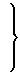 

Усовершенствованные капитальныерайонного значения

Улицы и дороги местного движения:Усовершенствованные капитальные и облегченныеУсовершенствованные капитальные и облегченныежилыеУсовершенствованные облегченные и переходныеУсовершенствованные облегченные и переходныепромышленных и складских районовУсовершенствованные капитальные, облегченные и переходныеУсовершенствованные капитальные, облегченные и переходныепроездыУсовершенствованные облегченные и переходныеУсовершенствованные облегченные и переходныеПлощадиУсовершенствованные капитальные и облегченныеУсовершенствованные капитальные и облегченныеАвтомобильные стоянкиУсовершенствованные облегченныеУсовершенствованные облегченныеКатегория сельских улиц и дорогОсновное назначениеРасчетная скорость движения, км/чШирина полосы движения, км/чЧисло полос движенияШирина пешеходной части тротуара, мПоселковая дорогаСвязь сельского поселения с внешними дорогами общей сети603,52-Главная улицаСвязь жилых территорий с общественным центром403,52-31,5-2,25Улица в жилой застройке:основнаяСвязь внутри жилых территорий с главной улицей по направлениям с интенсивным движением403,021,0-1,5Второстепенная (переулок)Связь между основными жилыми улицами302,7521,0проездСвязь жилых домов, расположенных в глубине квартала, с улицей202,75-3,010-1,0Хозяйственный проезд, скотопрогонПрогон личного скота и проезд грузового транспорта к приусадебным участкам304,51-Параметры элементов дорогАвтомагистральСкоростная дорогаАвтомобильные дороги обычного типа (не скоростная дорога) категорииАвтомобильные дороги обычного типа (не скоростная дорога) категорииАвтомобильные дороги обычного типа (не скоростная дорога) категорииАвтомобильные дороги обычного типа (не скоростная дорога) категорииАвтомобильные дороги обычного типа (не скоростная дорога) категорииАвтомобильные дороги обычного типа (не скоростная дорога) категорииАвтомобильные дороги обычного типа (не скоростная дорога) категорииПараметры элементов дорогIАIБIВIIIIIIIIVVVОбщее число полос движения, шт.4 и более4 и более4 и более422211Ширина полосы движения, м3,753,753,753,53,753,534,54,5Ширина обочины, м3,753,753,75332,521,751,75Ширина краевой полосы у обочины, м0,750,750,750,50,50,50,5——Ширина укрепленной части обочины, м2,52,52,5221,51——Наименьшая ширина центральной разделительной полосы без дорожных ограждений, м6655—————Наименьшая ширина центральной разделительной полосы с ограждением по оси дороги, м2 м + ширина ограждения2 м + ширина ограждения2 м + ширина ограждения2 м + ширина ограждения—————Ширина краевой полосы безопасности у разделительной полосы, м1111—————Примечания. Ширина полосы безопасности входит в ширину разделительной полосы, а ширина краевой полосы — в обочину.Ширину обочин на особо трудных участках  -  горной местности; участках, проходящих по особо ценным земельным угодьям; а также в местах с переходно-скоростными полосами и с дополнительными полосами, на подъем при соответствующем технико-экономическом обосновании с разработкой мероприятий по организации и безопасности движения допускается уменьшать до 1,5 м для автомобильных дорог категорий IБ, IВ и II и до 1,0 м — для дорог остальных категорий.Ограждения на обочинах дорог располагают на расстоянии не менее 0,50 м и не более 0,85 м от бровки земляного полотна в зависимости от жесткости конструкции дорожных ограждений.Примечания. Ширина полосы безопасности входит в ширину разделительной полосы, а ширина краевой полосы — в обочину.Ширину обочин на особо трудных участках  -  горной местности; участках, проходящих по особо ценным земельным угодьям; а также в местах с переходно-скоростными полосами и с дополнительными полосами, на подъем при соответствующем технико-экономическом обосновании с разработкой мероприятий по организации и безопасности движения допускается уменьшать до 1,5 м для автомобильных дорог категорий IБ, IВ и II и до 1,0 м — для дорог остальных категорий.Ограждения на обочинах дорог располагают на расстоянии не менее 0,50 м и не более 0,85 м от бровки земляного полотна в зависимости от жесткости конструкции дорожных ограждений.Примечания. Ширина полосы безопасности входит в ширину разделительной полосы, а ширина краевой полосы — в обочину.Ширину обочин на особо трудных участках  -  горной местности; участках, проходящих по особо ценным земельным угодьям; а также в местах с переходно-скоростными полосами и с дополнительными полосами, на подъем при соответствующем технико-экономическом обосновании с разработкой мероприятий по организации и безопасности движения допускается уменьшать до 1,5 м для автомобильных дорог категорий IБ, IВ и II и до 1,0 м — для дорог остальных категорий.Ограждения на обочинах дорог располагают на расстоянии не менее 0,50 м и не более 0,85 м от бровки земляного полотна в зависимости от жесткости конструкции дорожных ограждений.Примечания. Ширина полосы безопасности входит в ширину разделительной полосы, а ширина краевой полосы — в обочину.Ширину обочин на особо трудных участках  -  горной местности; участках, проходящих по особо ценным земельным угодьям; а также в местах с переходно-скоростными полосами и с дополнительными полосами, на подъем при соответствующем технико-экономическом обосновании с разработкой мероприятий по организации и безопасности движения допускается уменьшать до 1,5 м для автомобильных дорог категорий IБ, IВ и II и до 1,0 м — для дорог остальных категорий.Ограждения на обочинах дорог располагают на расстоянии не менее 0,50 м и не более 0,85 м от бровки земляного полотна в зависимости от жесткости конструкции дорожных ограждений.Примечания. Ширина полосы безопасности входит в ширину разделительной полосы, а ширина краевой полосы — в обочину.Ширину обочин на особо трудных участках  -  горной местности; участках, проходящих по особо ценным земельным угодьям; а также в местах с переходно-скоростными полосами и с дополнительными полосами, на подъем при соответствующем технико-экономическом обосновании с разработкой мероприятий по организации и безопасности движения допускается уменьшать до 1,5 м для автомобильных дорог категорий IБ, IВ и II и до 1,0 м — для дорог остальных категорий.Ограждения на обочинах дорог располагают на расстоянии не менее 0,50 м и не более 0,85 м от бровки земляного полотна в зависимости от жесткости конструкции дорожных ограждений.Примечания. Ширина полосы безопасности входит в ширину разделительной полосы, а ширина краевой полосы — в обочину.Ширину обочин на особо трудных участках  -  горной местности; участках, проходящих по особо ценным земельным угодьям; а также в местах с переходно-скоростными полосами и с дополнительными полосами, на подъем при соответствующем технико-экономическом обосновании с разработкой мероприятий по организации и безопасности движения допускается уменьшать до 1,5 м для автомобильных дорог категорий IБ, IВ и II и до 1,0 м — для дорог остальных категорий.Ограждения на обочинах дорог располагают на расстоянии не менее 0,50 м и не более 0,85 м от бровки земляного полотна в зависимости от жесткости конструкции дорожных ограждений.Примечания. Ширина полосы безопасности входит в ширину разделительной полосы, а ширина краевой полосы — в обочину.Ширину обочин на особо трудных участках  -  горной местности; участках, проходящих по особо ценным земельным угодьям; а также в местах с переходно-скоростными полосами и с дополнительными полосами, на подъем при соответствующем технико-экономическом обосновании с разработкой мероприятий по организации и безопасности движения допускается уменьшать до 1,5 м для автомобильных дорог категорий IБ, IВ и II и до 1,0 м — для дорог остальных категорий.Ограждения на обочинах дорог располагают на расстоянии не менее 0,50 м и не более 0,85 м от бровки земляного полотна в зависимости от жесткости конструкции дорожных ограждений.Примечания. Ширина полосы безопасности входит в ширину разделительной полосы, а ширина краевой полосы — в обочину.Ширину обочин на особо трудных участках  -  горной местности; участках, проходящих по особо ценным земельным угодьям; а также в местах с переходно-скоростными полосами и с дополнительными полосами, на подъем при соответствующем технико-экономическом обосновании с разработкой мероприятий по организации и безопасности движения допускается уменьшать до 1,5 м для автомобильных дорог категорий IБ, IВ и II и до 1,0 м — для дорог остальных категорий.Ограждения на обочинах дорог располагают на расстоянии не менее 0,50 м и не более 0,85 м от бровки земляного полотна в зависимости от жесткости конструкции дорожных ограждений.Примечания. Ширина полосы безопасности входит в ширину разделительной полосы, а ширина краевой полосы — в обочину.Ширину обочин на особо трудных участках  -  горной местности; участках, проходящих по особо ценным земельным угодьям; а также в местах с переходно-скоростными полосами и с дополнительными полосами, на подъем при соответствующем технико-экономическом обосновании с разработкой мероприятий по организации и безопасности движения допускается уменьшать до 1,5 м для автомобильных дорог категорий IБ, IВ и II и до 1,0 м — для дорог остальных категорий.Ограждения на обочинах дорог располагают на расстоянии не менее 0,50 м и не более 0,85 м от бровки земляного полотна в зависимости от жесткости конструкции дорожных ограждений.